ACTA NÚMERO CUARENTA Y NUEVE.- Sesión Extraordinaria del Concejo Municipal del Municipio de San Miguel Departamento de San Miguel, convocada por el señor Alcalde Municipal Lic. Miguel Ángel Pereira Ayala, para las dieciocho horas del día jueves veintiséis de noviembre del año dos mil veinte, en el local del Instituto Municipal de la Juventud IMJU Centro de Gobierno Municipal de esta Ciudad.- Presidida por el señor Alcalde Municipal Lic. Miguel Ángel Pereira Ayala, se inicia a las veintiuna horas cincuenta y nueve minutos, debido al establecimiento del quórum.- Se verifica la asistencia del Concejo Municipal y están presentes señor Síndico Municipal Lic. José Ebanan Quintanilla Gómez, Primera Regidora Propietaria Lic. Enma Alicia Pineda Mayorga de Castro, Segundo Regidor Propietario Dr. José Oswaldo Granados, Quinto Regidor Propietario señor Rafael Antonio Argueta, Sexto Regidor Propietario Dr. Juan Antonio Bustillo Mendoza, Décima Regidora Propietaria Srita. Denisse Yasira Sandoval Flores, Décimo Primer Regidor Propietario Lic. Orlando Antonio Ulloa Molina, Décimo Segundo Regidor Propietario Dr. José Javier Renderos Vásquez, Primera Regidora Suplente Lic. Eneida Vanessa Ramírez, Segunda Regidora Suplente Sra. Erika Lisseth Reyes Gómez, Tercer Regidor Suplente Lic. José Lázaro Flores Hernández; y Secretario Municipal Señor Juan Ricardo Vásquez Guzmán.- No están presentes Tercer Regidor Propietario Ing. Jesús Orlando González Hernández, Cuarta Regidora Propietaria Lic. María Egdomilia Monterrosa Cruz, Séptima Regidora Propietaria Lic. Gilda María Mata, Octavo Regidor Propietario Cap. Mauricio Ernesto Campos Martínez, Noveno Regidor Propietario Lic. Mario Ernesto Portillo Arévalo; y Cuarta Regidora Suplente Sra. María Josefina Palacios de Reyes, no obstante haber sido convocados para esta sesión.- El señor Alcalde Municipal Lic. Miguel Ángel Pereira Ayala, manifiesta: Se designa Tercera Regidora Propietaria a la Primera Regidora Suplente Lic. Eneida Vanessa Ramírez, durante esta sesión, en sustitución del Tercer Regidor Propietario Titular Ing. Jesús Orlando González Hernández, que no está presente en esta sesión.- El señor Alcalde Municipal Lic. Miguel Ángel Pereira Ayala, manifiesta: Se designa Cuarto Regidor Propietario al Tercer Regidor Suplente Lic. José Lázaro Flores Hernández, durante esta sesión, en sustitución de la Cuarta Regidora Propietaria Titular Lic. María Egdomilia Monterrosa Cruz, que no está presente en esta sesión.- Queda establecido el quórum de los Miembros del Concejo Municipal con la asistencia de Señor Alcalde Municipal, señor Síndico Municipal, nueve Regidores Propietarios; y una Regidora Suplente.- Sometida a votación la aprobación de la agenda número cuarenta y nueve para esta sesión correspondiente a la acta número cuarenta y nueve, votan aprobando la agenda once Miembros del Concejo Municipal.- A las diecinueve horas treinta y ocho minutos el señor Secretario Municipal da lectura la acta N° 48 de fecha sábado 14/11/2020; y se finaliza la lectura de la acta a las veintiuna horas cuarenta y nueve  minutos.- Sometido a votación la aprobación de la Acta N° 48 de fecha sábado 14/11/2020, se aprueba por once votos de los Miembros del Concejo Municipal.- El Concejo Municipal, CONSIDERANDO: Visto y deliberado el punto del numeral 4 de la agenda de esta sesión: Memorándum de fecha 13/11/2020 enviado por la Lic. Emma Antonia Gómez Castellón Jefe Departamento Asesoría Legal de esta Municipalidad, recibido en la Secretaría Municipal a las once horas seis minutos del 16/11/2020: Remite Estatutos, para trámite; y conferirles el carácter de Personería Jurídica a la Asociación de Desarrollo Comunal “BENDICION DE DIOS”, que se abrevia ADESCO-BD, ubicado en Caserío La Finquita, Cantón San Andrés, Municipio de San Miguel, Departamento de San Miguel. Informa que los Estatutos han sido revisados por el Departamento de Asesoría Legal de esta Municipalidad, los que se encuentran conforme a derecho, por encontrarse bajo lo reglamentado en el Código Municipal, precisamente en el Artículo 118 y siguiente. Se tienen los Estatutos antes mencionados.- Con el aval del señor Síndico Municipal Lic. José Ebanan Quintanilla Gómez, ACUERDO NUMERO UNO.- El Concejo Municipal, teniendo a la vista los Estatutos de la Asociación de Desarrollo Comunal “BENDICION DE DIOS”, que se abrevia ADESCO-BD, ubicado en Caserío La Finquita, Cantón San Andrés, Municipio de San Miguel, Departamento de San Miguel, compuestos de cuarenta y tres Artículos, y no encontrando en ellos ninguna disposición contraria a las Leyes de la República, al orden público, ni a las buenas costumbres, de conformidad a los Artículos 118, 119; y 120 del Código Municipal vigente.- Sometido a votación votan aprobando este  punto once Miembros del Concejo Municipal.- Por once votos, ACUERDA: Aprobarlos en todas sus partes y conferirles el carácter de Personería Jurídica.- PUBLÍQUESE.-   ACUERDO NUMERO DOS.- El Concejo Municipal, CONSIDERANDO: Visto y deliberado el punto del numeral 5 de la agenda de esta sesión: Memorándum de fecha 16/11/2020 enviado por la Lic. Rosa Emilia Ochoa Castro Jefa de la Secretaría Municipal de la Familia, Sección Niñez y Sección Formación Ocupacional de esta Municipalidad: Remite Convenio de Coordinación y Cooperación entre el Gobierno Municipal de San Miguel y el Consejo Nacional de la Niñez y Adolescencia, que tiene como finalidad establecer la cooperación y coordinación interinstitucional a fin de apoyar el funcionamiento del Comité Local de Derechos de Niñez y Adolescencia de San Miguel en el marco del Art.154 de la Ley de Protección Integral de la Niñez y Adolescencia (LEPINA).-CONSIDERANDO: I.	Que de conformidad con el artículo 34 de la Constitución de la República, por medio del cual reconoce el derecho que toda niña, niño y adolescente, tiene a vivir en condiciones familiares y ambientales que le permitan su desarrollo integral, para lo cual tendrá la protección del Estado.- II. Que El Salvador ha ratificado la Convención sobre los Derechos del Niño, la cual establece la obligación a los Estados Partes de respetar los derechos enunciados en ella, y asegurar su aplicación a cada niña, niño sujeto a su jurisdicción sin distinción alguna, independientemente de la raza, el color, el sexo, el idioma, la religión, la opinión política o de otra índole, el origen nacional, étnico o social, la posición económica, los impedimentos físicos, el nacimiento o cualquier otra condición de la niña, niño, de sus padres o de sus representantes legales; comprometiéndose a asegurar al niño la protección y el cuidado que sean necesarios para su bienestar, teniendo en cuenta los derechos y deberes de sus padres, tutores u otras personas responsables de él ante la Ley, tomando para ese fin todas las medidas legislativas y administrativas adecuadas.- III. Que mediante Decreto Legislativo No. 839, de fecha 26 de marzo de 2009, publicado en el Diario Oficial No. 68, Tomo 383, de fecha 16 de abril del mismo año, fue aprobada la Ley de Protección Integral de la Niñez y Adolescencia, (LEPINA), la cual reconoce una importante serie de derechos a niños, niñas y adolescentes y crea una nueva institucionalidad con la finalidad de darle cumplimiento a los preceptos Constitucionales.- IV. Que de acuerdo con el artículo 151, 154 inciso segundo de la LEPINA y el artículo 18 del Reglamento de Organización y Funcionamiento de los Comités Locales de Derechos de la Niñez y de la Adolescencia, tanto el CONNA como las Municipalidades, de manera coordinada y de acuerdo con sus capacidades y necesidades, apoyarán financiera y técnicamente, la creación y funcionamiento de los Comités Locales, para lo cual el CONNA y las Municipalidades podrán suscribir convenios de colaboración.- V. Que es importante la cooperación y coordinación entre las instituciones del Estado, los Gobiernos Municipales y los comités locales para una aplicación efectiva de la normativa nacional vigente para la garantía y defensa efectiva de los derechos de las niñas, niños y adolescentes.- SE TIENE COMO FINALIDAD: a) Establecer los lineamientos, obligaciones y responsabilidades que tiene ambas instituciones en el marco de la cooperación y coordinación en aras de impulsar el funcionamiento del Comité Local de Niñez y Adolescencia del Municipio de San Miguel.- b) Determinar los apoyos específicos que en materia técnica y financiera brindaran tanto el CONNA como la Municipalidad para el funcionamiento del Comité Local de derechos de niñez y adolescencia del Municipio de San miguel.- Solicita autorizar al señor alcalde Lic. Miguel Ángel Pereira Ayala para que firme Convenio de Coordinación y Cooperación entre el Gobierno Municipal de San Miguel y el Consejo Nacional de la Niñez y de la Adolescencia.- Se tiene Convenio de Coordinación y Cooperación entre el Gobierno Municipal de San Miguel y el Consejo Nacional de la Niñez y de la Adolescencia, carta de donación por parte del referente departamental del Concejo Nacional de Niñez y Adolescencia, Acuerdo Municipal N°4 Acta N°4 de la Sesión Extraordinaria 23/05/18, memorándum con fecha de 21 de octubre de 2020 de visto bueno de revisión por parte del Departamento de Asesoría Legal, detalle financiero de donación mediante correo electrónico de fecha 16 de noviembre, enviado por el Referente Departamental del Equipo Técnico del Concejo Nacional de Niñez y Adolescencia.- Con el aval de los señores Concejales Dr. José Oswaldo Granados; y Lic. Eneida Vanessa Ramírez.- Sometido a votación votan aprobando este  punto diez Miembros del Concejo Municipal, y salvan su voto una Miembro del Concejo Municipal señorita Denisse Yasira Sandoval Flores, Art. 45 del Código Municipal.- Por diez votos, ACUERDA: 1°) Autorizar al señor Alcalde Lic. Miguel Ángel Pereira Ayala firme Convenio de Coordinación y Cooperación entre el Gobierno Municipal de San Miguel y el Consejo Nacional de la Niñez y de la Adolescencia.- 2°) Aceptar la donación de mobiliario (una mesa poliuretano, un escritorio, una silla secretarial; y diez sillas plegables), por un valor de $590.00, ofrecida por parte del Consejo Nacional de la Niñez y de la Adolescencia, en nota de fecha 19/10/2020, suscrita por el Lic. Williams E. Márquez S. Referente Departamental de San Miguel del Consejo Nacional de la Niñez y de la Adolescencia.- Donación, que se detalla: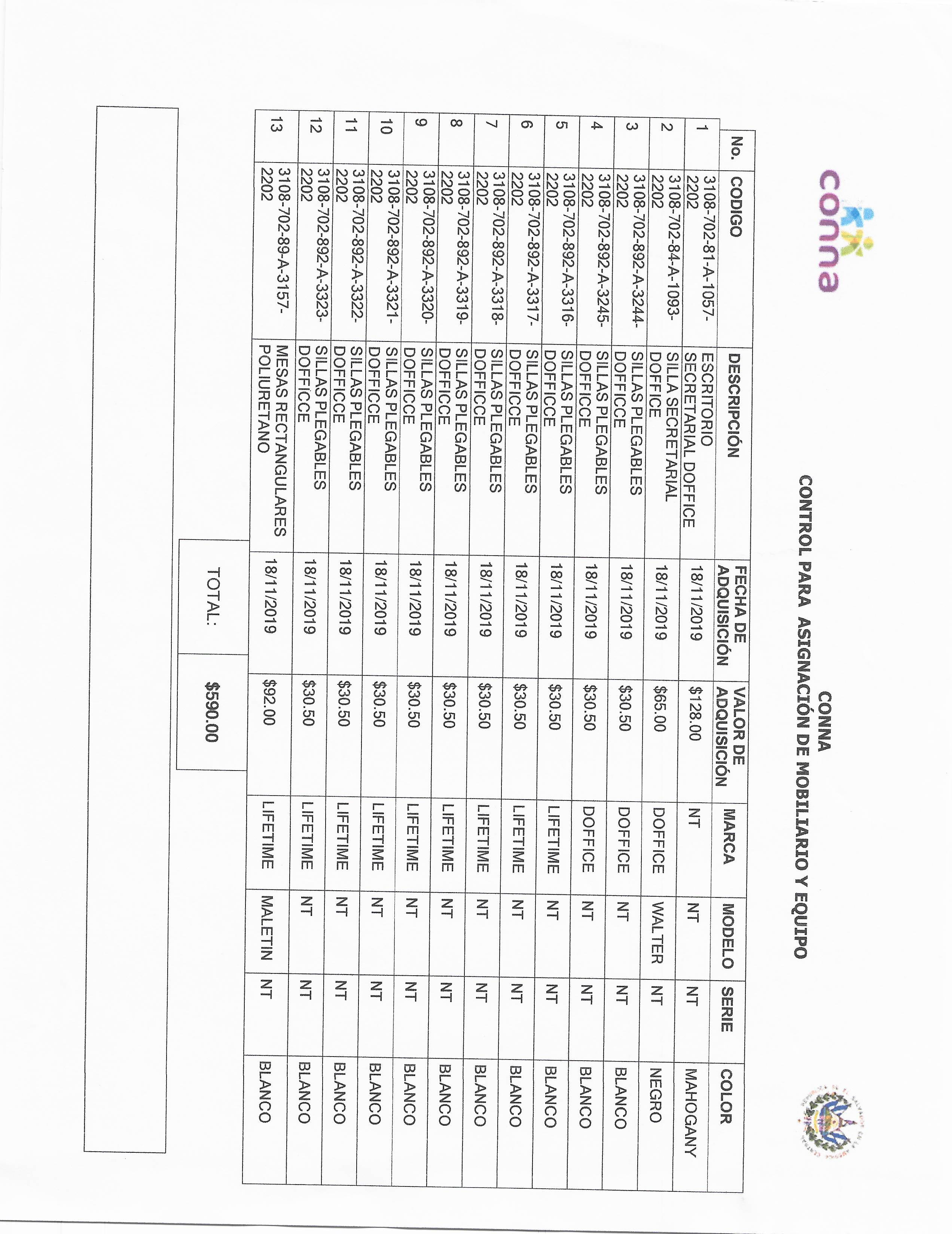 3°) Autorizar al Departamento de Contabilidad realice el proceso de inventario del mobiliario donado, que se deriva del Convenio antes mencionado.- 4°) Autorizar a la Secretaría Municipal de la Familia realice las coordinaciones de trabajo necesarias que establece dicho Convenio a favor del funcionamiento del Comité Local de Derechos de la Niñez y de la Adolescencia del Municipio de San Miguel.- CERTIFÍQUESE Y NOTIFIQUESE.-    ACUERDO NUMERO TRES.- El Concejo Municipal, CONSIDERANDO: Visto y deliberado el punto del numeral 6 de la agenda de esta sesión: Nota de fecha 16/11/2020 enviada por el Ing. Wiliam Noé Claros Vigil Jefe de la UACI de esta Municipalidad, recibida en la Secretaría Municipal el 24/11/2020: De conformidad al Acuerdo Municipal No. 5 acta No. 24 de la sesión extraordinaria del  22/05/2020 el Concejo Municipal, acordó según numeral 1) autorizar que se continúe adquiriendo el servicio de arrendamiento de 3 equipos multifunción de 25 PPM, 1 copiadora multifunción de 45 PPM, 1 impresora de producción B/N de 95 PPM, 4 impresoras phaser 3610 de 47 PPM, 1 copiadora multifuncional de 47 PMM, para el procesamiento de información en diferentes Dependencias Municipales por un volumen de 127,500 impresiones mensuales en color negro, con la Empresa Productive Business Solutions El Salvador S.A. de C.V. ( PBS El Salvador S.A. de C.V.)(Lic. Ernesto Orlando Guevara Alvarenga), por un valor mensual de $2,247.75, mientras dure la emergencia y la Municipalidad tenga las condiciones normales que le permitan establecer una nueva contratación, que se detalla:En vista que el servicio de arrendamiento de los equipos multifunción, producción, y modelo phaser, anteriormente detallados, son indispensables, para el desarrollo de las actividades que realizan cada una de las Dependencias antes mencionadas, se vuelve necesario su adquisición y el pago del mismo.- Se ha emitido la Orden de Compra No. 40335 de fecha 30/09/2020, por un valor de $2,247.75 correspondiente al mes de octubre de 2020, para continuar el proceso de adquisición de los servicios con la Empresa antes mencionada.- Por lo antes expuesto solicita Acuerdo Municipal.- Se tiene copia de Acuerdo Municipal antes referenciado, certificación de asignación presupuestaria; y Orden de Compra No. 40335 de fecha 30/09/2020.- Con el aval de los señores Concejales Dr. José Oswaldo Granados; y Lic. Eneida Vanessa Ramírez.- Sometido a votación votan aprobando este  punto diez Miembros del Concejo Municipal, y salva su voto una Miembro del Concejo Municipal señorita Denisse Yasira Sandoval Flores, Art. 45 del Código Municipal.- Por diez votos, ACUERDA: Autorizar de fondo propios la erogación de $2,247.75 con aplicación a la cifra presupuestaria 54316 ARRENDAMIENTO DE BIENES MUEBLES, para pagar a la Empresa Productive Business Solutions El Salvador S.A. de C.V. (PBS El Salvador S.A. de C.V.) (Lic. Ernesto Orlando Guevara Alvarenga), el servicio de arrendamiento de 3 equipos multifunción de 25 PPM, 1 copiadora multifunción de 45 PPM, 1 impresora de producción B/N de 95 PPM, 4 impresoras phaser 3610 de 47 PPM, 1 copiadora multifuncional de 47 PMM, para el procesamiento de información en diferentes Dependencias Municipales por un volumen de 127,500 impresiones mensuales en color negro, correspondiente al mes de octubre de 2020, de conformidad a la Orden de Compra No. 40335 de fecha 30/09/2020.- CERTIFÍQUESE Y  NOTIFIQUESE.-  ACUERDO NUMERO CUATRO.- El Concejo Municipal, CONSIDERANDO: Visto y deliberado el punto del numeral 7 de la agenda de esta sesión: Nota de fecha 16/11/2020 enviada por el Ing. Wiliam Noé Claros Vigil Jefe de la UACI de esta Municipalidad, recibida en la Secretaría Municipal el 24/11/2020: De conformidad al Acuerdo Municipal No. 4 acta No. 24 del 22/5/2020 el Concejo Municipal acordó  según numeral 1) autorizar que se continúe adquiriendo el SERVICIO DE INTERNET DEDICADO PARA LOS DEPARTAMENTOS DE TESORERIA Y CONTABILIDAD, PARA CUMPLIR CON LOS REQUERIMIENTOS EXIGIDOS POR LA DIRECCION GENERAL DE CONTABILIDAD GUBERNAMENTAL DEL MINISTERIO DE HACIENDA, CON MOTIVOS DEL SISTEMA DE ADMINISTRACION FINANCIERA MUNICIPAL (SAFIM) CON LA EMPRESA TELEMOVIL EL SALVADOR S.A. DE C.V. (MARCELO JULIO ALEMAN ZAPATA), por un valor mensual de $637.20, mientras dure la emergencia y la Municipalidad tenga las condiciones normales que le permitan establecer una nueva contratación.- En vista que el servicio de internet dedicado es indispensable, para el desarrollo de las actividades que realizan los Departamentos de Tesorería y Contabilidad, para darle cumplimiento a los requerimientos que exige el Ministerio de Hacienda con motivo del Sistema de Administración Financiera Municipal (SAFIM), se vuelve necesario su adquisición y el pago del mismo.- Se ha emitido la Orden de Compra No. 40334 de fecha 30 de septiembre de 2020, por $637.20 correspondiente al mes de octubre de 2020, para continuar el proceso de adquisición de los servicios con la Empresa antes mencionada.- Por lo antes expuesto solicita Acuerdo Municipal.- Se tiene copia de Acuerdo Municipal antes referenciado, certificación de asignación presupuestaria; y orden de Compra No. 40334 de fecha 30 de septiembre de 2020.- Con el aval de los señores Síndico Municipal Lic. José Ebanan Quintanilla Gómez; y Concejal señor Rafael Antonio Argueta.- Sometido a votación votan aprobando este  punto diez Miembros del Concejo Municipal, y salva su voto una Miembro del Concejo Municipal señorita Denisse Yasira Sandoval Flores, Art. 45 del Código Municipal.- Por diez votos, ACUERDA: Autorizar de fondos propios la erogación de $637.20 con aplicación a la cifra presupuestaria 54203-SERVICIOS DE TELECOMUNICACIONES, para pagar a la Empresa TELEMOVIL EL SALVADOR S.A. DE C.V. (MARCELO JULIO ALEMAN ZAPATA), EL SERVICIO DE INTERNET DEDICADO PARA LOS DEPARTAMENTOS DE TESORERIA Y CONTABILIDAD, PARA CUMPLIR CON LOS REQUERIMIENTOS EXIGIDOS POR LA DIRECCION GENERAL DE CONTABILIDAD GUBERNAMENTAL DEL MINISTERIO DE HACIENDA, CON MOTIVOS DEL SISTEMA DE ADMINISTRACION FINANCIERA MUNICIPAL (SAFIM), correspondiente al mes de octubre de 2020, de conformidad a la Orden de Compra No. 40334 de fecha 30 de septiembre de 2020.- CERTIFÍQUESE Y NOTIFIQUESE.-     ACUERDO NUMERO CINCO.- El Concejo Municipal, CONSIDERANDO: Visto y deliberado el punto del numeral 8 de la agenda de esta sesión: Nota de fecha 16/11/2020 enviada por el Ing. Wiliam Noé Claros Vigil Jefe de la UACI de esta Municipalidad, recibida en la Secretaría Municipal el 24/11/2020:  De conformidad al Acuerdo Municipal No. 2 acta No. 25 del 25/05/2020 el Concejo Municipal acordó según numeral 2) autorizar seguir adquiriendo los servicios con la Empresa Conectividad y Comunicaciones de El Salvador S. A. de C.V. (Conective S.A. de C.V.) (Ing. José Abilio Lazo Romero) por $1,416.10 por el periodo mientras dure la emergencia, que se detalla:  En vista que el SERVICIO DE INTERNET, SERVICIO DE ENLACE DE DATOS es indispensable, para el desarrollo de las actividades que realizan cada una de las Dependencias antes mencionadas, se vuelve necesario su adquisición y el pago del mismo.- Se ha emitido la Orden de Compra No. 40336 de fecha 30/09/2020, por un valor de $1,416.10, correspondiente al mes de octubre de 2020, para continuar el proceso de adquisición de los servicios con la empresa antes mencionada.- Por lo antes expuesto solicita Acuerdo Municipal.- Se tiene copia de Acuerdo Municipal antes referenciado, certificación de asignación presupuestaria; y Orden de Compra No. 40336 de fecha 30/09/2020.- Con el aval de los señores Síndico Municipal Lic. José Ebanan Quintanilla Gómez; y Concejal señor Rafael Antonio Argueta.- Sometido a votación votan aprobando este  punto diez Miembros del Concejo Municipal, y salva su voto una Miembro del Concejo Municipal señorita Denisse Yasira Sandoval Flores, Art. 45 del Código Municipal.- Por diez votos, ACUERDA: Autorizar de fondo propios la erogación de $1,416.10, con aplicación a la cifra presupuestaria 54203 SERVICIOS DE TELECOMUNICACIONES, para pagar a la Empresa Conectividad y Comunicaciones de El Salvador S. A. de C.V. (Conective S.A. de C.V.) (Ing. José Abilio Lazo Romero) el SERVICIO DE INTERNET, SERVICIO DE ENLACE DE DATOS, correspondiente al mes de octubre de 2020, de conformidad a la Orden de Compra No. 40336 de fecha 30/09/2020.-       CERTIFÍQUESE Y NOTIFIQUESE.-    ACUERDO NUMERO SEIS.- El Concejo Municipal, CONSIDERANDO: Visto y deliberado el punto del numeral 9 de la agenda de esta sesión: Nota de fecha 16/11/2020 enviada por el Ing. Wiliam Noé Claros Vigil Jefe de la UACI de esta Municipalidad, recibida en la Secretaría Municipal el 19/11/2020: Atendiendo solicitud del Sr. Jesús Arnoldo Arauz Navas Jefe del Departamento Mercado Municipal de esta Municipalidad, con el aval del Lic. Carlos Rene Luna Salazar, Gerente General de esta Alcaldía Municipal, se encuentran consideradas las asignaciones para por libre gestión realizar el proceso denominado “ADQUISICION DE MATERIALES Y PRODUCTOS DIVERSOS, QUE SERAN UTILIZADOS PARA EL DESARROLLO DE ACTIVIDADES Y FUNCIONAMIENTO DEL DEPARTAMENTO MERCADO MUNICIPAL, DE ESTA ALCALDIA MUNICIPAL DE SAN MIGUEL”.- Para lo cual solicita Acuerdo Municipal.- Se tiene certificación de asignación presupuestaria; y solicitud de Requerimiento de Obra, Bien o Servicio.- Con el aval de los señores Síndico Municipal Lic. José Ebanan Quintanilla Gómez; y Concejal señor Rafael Antonio Argueta.- Sometido a votación votan aprobando este  punto diez Miembros del Concejo Municipal, y salva su voto una Miembro del Concejo Municipal señorita Denisse Yasira Sandoval Flores, Art. 45 del Código Municipal.- Por diez votos, ACUERDA: 1°) Autorizar ejecutar el proceso LG-86-2020-AMSM “ADQUISICION DE MATERIALES Y PRODUCTOS DIVERSOS, QUE SERAN UTILIZADOS PARA EL DESARROLLO DE ACTIVIDADES Y FUNCIONAMIENTO DEL DEPARTAMENTO MERCADO MUNICIPAL, DE ESTA ALCALDIA MUNICIPAL DE SAN MIGUEL”, que se detalla:2°) Autorizar a la UACI de esta Municipalidad, realice los procesos respectivos de adquisición por libre gestión.- 3°) Autorizar de fondos propios la erogación de $11,510.25 con aplicación a las cifras presupuestarias 54104 Productos Textiles y Vestuarios $2,230.50, 54106 Productos de Cuero y Caucho $1,262.50, 54107 Productos Químicos $2,941.50, 54108 Productos Farmacéuticos y Medicinales $400.00, 54111 Minerales no metálicos y Productos Derivados $111.00, 54112 Minerales Metálicos y Productos Derivados $20.00,  54114 Materiales de Oficina $ 100.00, 54118 Herramientas, Repuestos y Accesorios $1,315.75, 54119 Materiales Eléctricos $66.00, 54199 Bienes de uso y Consumo Diversos $108.00, 54309 Servicios de Laboratorio $1,705.00, 61101 Mobiliarios $210.00: y 54115 Materiales informáticos $1,040.00, para pagar a las Empresas de conformidad al proceso LG-86-2020-AMSM “ADQUISICION DE MATERIALES Y PRODUCTOS DIVERSOS, QUE SERAN UTILIZADOS PARA EL DESARROLLO DE ACTIVIDADES Y FUNCIONAMIENTO DEL DEPARTAMENTO MERCADO MUNICIPAL, DE ESTA ALCALDIA MUNICIPAL DE SAN MIGUEL”.- 4) Designar a la Lic. Patricia Lissette Villafuerte Reyes Asistente de la Gerencia General, adjudique las adquisiciones dentro del proceso, según el Art. 18 de la LACAP.- 5°) Nombrar Administrador de las Órdenes de Compra al Sr. Oscar Antonio Vargas Perdomo, quien se desempeña como Supervisor de Cobros en el Departamento Mercados Municipales de esta Municipalidad.- CERTIFÍQUESE Y NOTIFIQUESE.-    ACUERDO NUMERO SIETE.- El Concejo Municipal, CONSIDERANDO: Visto y deliberado el punto del numeral 10 de la agenda de esta sesión: Nota de fecha 13/11/2020 enviada por el Ing. Wiliam Noé Claros Vigil Jefe de la UACI de esta Municipalidad, recibida en la Secretaría Municipal el 24/11/2020: Atendiendo solicitud suscrita por el Ing. Juan Francisco Campos Guzmán Jefe del Departamento de Taller de esta Alcaldía Municipal, con el aval del Sr. Gerente General Lic. Carlos Rene Luna Salazar, se encuentran consideradas las asignaciones para por libre gestión realizar el proceso denominado “ADQUISICION DE REPUESTOS PARA LA REPARACION DE SISTEMA DE RODAJE DE TRACTOR KOMATSU D 65 EX 12”.- El tractor Komatsu D 65 EX 12, es necesario repararle todo el sistema de rodaje que comprende: rodos superiores, rodos inferiores, ruedas tensoras, hub, sprocket, zapatas y tornillería completa, para un óptimo funcionamiento, ya que es un rodaje que trabaja a base de desgaste entre todos sus componentes.- Por lo anterior solicita Acuerdo Municipal.- Se tiene certificación de asignación presupuestaria; y solicitud Requerimiento de Obra, Bien o Servicio.- Con el aval de los señores Síndico Municipal Lic. José Ebanan Quintanilla Gómez; y Concejal señor Rafael Antonio Argueta.- Sometido a votación votan aprobando este  punto nueve Miembros del Concejo Municipal, y salvan su voto dos Miembros del Concejo Municipal Lic. Eneida Vanessa Ramírez; y señorita Denisse Yasira Sandoval Flores, Art. 45 del Código Municipal.- Por nueve votos, ACUERDA: Autorizar a la UACI de esta Municipalidad, ejecutar el proceso por Libre Gestión: Código-LG-73-2020-AMSM “ADQUISICION DE REPUESTOS PARA LA REPARACION DE SISTEMA DE RODAJE DE TRACTOR KOMATSU D 65 EX 12”, que se detalla:Se cuenta con disponibilidad presupuestaria cifra 54118 herramientas, repuestos y accesorios, fondos propios.- CERTIFÍQUESE Y NOTIFIQUESE.-    ACUERDO NUMERO OCHO.- El Concejo Municipal, CONSIDERANDO: Visto y deliberado el punto del numeral 11 de la agenda de esta sesión: Nota de fecha 18/11/2020 enviada por el Lic. Luis Ángel Romero Sub Jefe del Departamento de Desarrollo Comunal de esta Municipalidad: En atención a nota de fecha 16 de noviembre 2020, firmada por el señor Juan Carlos Arévalo Supervisor de Operaciones de Campo EEO, S.A. de C.V., solicita Acuerdo Municipal: Solicitar a la Distribuidora Empresa EEO, S.A. de C.V., exonere del pago del Servicio Nuevo de acometidas de conexión de red de distribución de baja tensión e instalación de tableros integrales, a los usuarios finales de escasos recursos del Caserío Huiscoyol, Cantón Anchico, Municipio de San Miguel, Departamento de San Miguel. Se tienen notas antes referenciadas.- Con el aval de los señores Síndico Municipal Lic. José Ebanan Quintanilla Gómez; y Concejal señor Rafael Antonio Argueta.- Sometido a votación votan aprobando este  punto once Miembros del Concejo Municipal.- Por once votos, ACUERDA: Solicitar a la Distribuidora Empresa EEO, S.A. de C.V., exonere del pago del Servicio Nuevo de acometidas de conexión de red de distribución de baja tensión e instalación de tableros integrales, a los usuarios finales de escasos recursos Caserío Huiscoyol, Cantón Anchico, Municipio de San Miguel, Departamento de San Miguel.-  CERTIFÍQUESE Y NOTIFIQUESE.-  ACUERDO NUMERO NUEVE.- El Concejo Municipal, CONSIDERANDO: Visto y deliberado el punto del numeral 12 de la agenda de esta sesión: Nota de fecha 19/11/2020 enviada por el señor Gerente General Carlos René Luna Salazar de esta Municipalidad: Solicita autorizar hasta por un techo de $400.00 ($100 mensuales) el pago a la compañía TELECOMODA S.A. DE C.V., el uso de los servicios no contemplados en el plan contratado (llamadas a EE.UU y otros países, buzón de voz, recepción/envío de mensajes de texto y otros) en la telefonía móvil de Funcionarios y Empleados de esta Municipalidad correspondiente a los meses de septiembre-diciembre de 2020.- El valor de los excedentes será descontado en la planilla de salario a los responsables de la línea que los generaron. La cifra presupuestaria para la erogación de dichos fondos será a través de la 54203- SERVICIOS DE TELECOMUNICACIONES.- De igual manera propone como Administradora de este proceso a la Licenciada Patricia Lissette Villafuerte Reyes Asistente en la Gerencia General.- Se tiene certificación de asignación presupuestaria; y detalle de 74 líneas móviles.- Con el aval de los señores Síndico Municipal Lic. José Ebanan Quintanilla Gómez; y Concejal señor Rafael Antonio Argueta.- Sometido a votación votan aprobando este  punto diez Miembros del Concejo Municipal, y salvan su voto una Miembro del Concejo Municipal señorita Denisse Yasira Sandoval Flores, Art. 45 del Código Municipal.- La Concejal Lic. Eneida Vanessa Ramírez, manifiesta: Solo una pregunta: No entiendo porque no se nos ha entregado los teléfonos.- El señor Alcalde Municipal Lic. Miguel Ángel Pereira Ayala, manifiesta: Ha habido un retraso en eso, la empresa ha incumplido.- La Concejal Lic. Eneida Vanessa Ramírez, manifiesta: ¿Y en ese caso que procede?.- El señor Alcalde Municipal Lic. Miguel Ángel Pereira Ayala, manifiesta: Secretario hay que hacer un escrito solicitando a la empresa agilice esa cuestión.- Por diez votos, ACUERDA: 1°) Autorizar de fondos propios la erogación hasta por un techo máximo de $400.00 ($100 mensuales), con aplicación a la cifra presupuestaria 54203- SERVICIOS DE TELECOMUNICACIONES, para pagar a la compañía TELECOMODA S.A. DE C.V. el uso de los servicios no contemplados en el plan contratado (llamadas a EE.UU y otros países, buzón de voz, recepción/envío de mensajes de texto y otros) en la telefonía móvil de Funcionarios y Empleados de esta Municipalidad correspondiente a cuatro meses de septiembre-diciembre de 2020.- El valor de los excedentes será descontado en la planilla de salario, a los responsables de la línea que los generaron.- 2°) Nombrar Administradora de este proceso a la Lic. Patricia Lissette Villafuerte Reyes Asistente en la Gerencia General de esta Municipalidad.- CERTIFÍQUESE Y NOTIFIQUESE.- ACUERDO NUMERO DIEZ.- El Concejo Municipal, CONSIDERANDO: Visto y deliberado el punto del numeral 13 de la agenda de esta sesión: Nota de fecha 19/11/2020 enviada por el Ing. Wiliam Noé Claros Vigil Jefe de la UACI de esta Municipalidad, recibida en la Secretaría Municipal el 24/11/2020: Según Acuerdo Municipal No. 13 acta No. 44 de fecha 31 de octubre de 2020, el Concejo Municipal acordó aprobar los Términos de Referencia para la contratación del realizador del proyecto “REPARACIÓN DE BASE DE CONCRETO Y CONSTRUCCIÓN DE BASE METÁLICA E INSTALACIÓN DE CABLE EN CASERÍO EL ACHOTAL, CANTÓN EL DIVISADERO, MUNICIPIO Y DEPARTAMENTO DE SAN MIGUEL, A RAÍZ DE LOS DAÑOS CAUSADOS POR LA TORMENTA TROPICAL AMANDA Y CRISTÓBAL”, y autorizó a la UACI de esta Municipalidad realice el proceso de ley respectivo por Libre Gestión según proceso CÓDIGO LG-79/2020AMSM.- Los Términos de Referencia se publicaron en el Sistema de COMPRASAL www.comprasal.gob.sv  correlativo 20200088.- Para este proceso se invitaron a las siguientes empresas: 1. INSERMOR, S.A. DE C.V., 2. INVERSIONES UNIDAS LA NUEVA, S.A. DE C.V.; y 3. ARQUIPORT, S.A. DE C.V.- El día diez de noviembre de dos mil veinte presentaron ofertas, según detalle:Después de evaluar cada una de las ofertas presentadas, se concluye que la oferta mejor evaluada y cumple con todos los requisitos establecidos en los Términos de Referencia es la Empresa INVERSIONES Y SERVICIOS DE INGENIERÍA MONGE ROMERO, SOCIEDAD ANÓNIMA DE CAPITAL VARIABLE, que podrá abreviarse INSERMOR, S.A. DE C.V. (Ing. Mario Alexander Monge de León, Representante Legal), como se hace constar en el informe respectivo anexo.- Solicita Acuerdo Municipal.- Se tiene Informe de Evaluación de Ofertas, copia de Acuerdo Municipal antes referenciado, certificación de asignación presupuestaria, publicación en comprasal; y ofertas.- Con el aval de los señores Síndico Municipal Lic. José Ebanan Quintanilla Gómez; y Concejal señor Rafael Antonio Argueta.- Sometido a votación votan aprobando este  punto ocho Miembros del Concejo Municipal, y salvan su voto tres Miembros del Concejo Municipal Dr. José Oswaldo Granados, Lic. Eneida Vanessa Ramírez; y señorita Denisse Yasira Sandoval Flores, Art. 45 del Código Municipal.- Por ocho votos, ACUERDA: 1°) Adjudicar la contratación del realizador del proyecto “REPARACIÓN DE BASE DE CONCRETO Y CONSTRUCCIÓN DE BASE METÁLICA E INSTALACIÓN DE CABLE EN CASERÍO EL ACHOTAL, CANTÓN EL DIVISADERO, MUNICIPIO Y DEPARTAMENTO DE SAN MIGUEL, A RAÍZ DE LOS DAÑOS CAUSADOS POR LA TORMENTA TROPICAL AMANDA Y CRISTÓBAL”, a la Empresa INVERSIONES Y SERVICIOS DE INGENIERÍA MONGE ROMERO, SOCIEDAD ANÓNIMA DE CAPITAL VARIABLE, que podrá abreviarse INSERMOR, S.A. DE C.V. (Ing. Mario Alexander Monge de León, Representante Legal), por un valor de $24,005.94 IVA incluido.- 2°) Autorizar al Sr. Síndico Municipal Lic. José Ebanan Quintanilla Gómez, firme el Contrato respectivo, el cual deberá ser elaborado y autenticado por el Departamento de Asesoría Legal de esta Municipalidad.- 3°) Autorizar de FONDO GENERAL/TRANSFERENCIA GOB la erogación de $24,005.94 IVA incluido con aplicación a la cifra presupuestaria 61601- VIALES, para pagar las obligaciones que emane el contrato.- 4°) Nombrar Administrador de Contrato al Arq. Moisés Fernando Girón Granados Técnico en el Departamento Ingeniería de esta Municipalidad.- CERTIFÍQUESE Y NOTIFIQUESE.-   ACUERDO NUMERO ONCE.- El Concejo Municipal, CONSIDERANDO: Visto y deliberado el punto del numeral 14 de la agenda de esta sesión: Nota de fecha 19/11/2020 enviada por el Ing. Wiliam Noé Claros Vigil Jefe de la UACI de esta Municipalidad, recibida en la Secretaría Municipal el 24/11/2020: Según Acuerdo Municipal No. 12 acta No. 44 de fecha 31 de octubre de 2020, el Concejo Municipal acordó aprobar los Términos de Referencia para la contratación del realizador del proyecto REPARACIÓN DE OBRA DE PASO, CANALETA, PASAMANOS Y RELLENO, EN TRAMO DE CALLE EN CASERÍO ZÚNIGA, CANTÓN SANTA INÉS, MUNICIPIO Y DEPARTAMENTO DE SAN MIGUEL, A RAÍZ DE LOS DAÑOS CAUSADOS POR LA TORMENTA TROPICAL AMANDA Y CRISTÓBAL”, y autorizó a la UACI de esta Municipalidad realice el proceso de ley respectivo por Libre Gestión según proceso CÓDIGO LG-68/2020AMSM.- Los Términos de Referencia se publicaron en el Sistema de COMPRASAL www.comprasal.gob.sv  correlativo 20200087.- Para este proceso se invitaron a las siguientes Empresas: 1. INSERMOR, S.A. DE C.V., 2. INVERSIONES UNIDAS LA NUEVA, S.A. DE C.V.; y 3. ARQUIPORT, S.A. DE C.V.- El día diez de noviembre de dos mil veinte presentaron ofertas, según detalle:Después de evaluar cada una de las ofertas presentadas, se concluye que la oferta mejor evaluada y cumple con todos los requisitos establecidos en los Términos de Referencia es la Empresa INVERSIONES Y SERVICIOS DE INGENIERÍA MONGE ROMERO, SOCIEDAD ANÓNIMA DE CAPITAL VARIABLE, que podrá abreviarse INSERMOR, S.A. DE C.V. (Ing. Mario Alexander Monge de León, Representante Legal), como se hace constar en el informe respectivo anexo.- Solicita Acuerdo Municipal.- Se tiene Informe de Evaluación de Ofertas, copia de Acuerdo Municipal antes referenciado, certificación de asignación presupuestaria, publicación en comprasal; y ofertas.- Con el aval de los señores Síndico Municipal Lic. José Ebanan Quintanilla Gómez; y Concejal señor Rafael Antonio Argueta.- Sometido a votación votan aprobando este  punto ocho Miembros del Concejo Municipal, y salvan su voto tres Miembros del Concejo Municipal Dr. José Oswaldo Granados, Lic. Eneida Vanessa Ramírez; y señorita Denisse Yasira Sandoval Flores, Art. 45 del Código Municipal.- Por ocho votos, ACUERDA: 1°) Adjudicar la contratación del realizador del proyecto REPARACIÓN DE OBRA DE PASO, CANALETA, PASAMANOS Y RELLENO, EN TRAMO DE CALLE EN CASERÍO ZÚNIGA, CANTÓN SANTA INÉS, MUNICIPIO Y DEPARTAMENTO DE SAN MIGUEL, A RAÍZ DE LOS DAÑOS CAUSADOS POR LA TORMENTA TROPICAL AMANDA Y CRISTÓBAL”, a la Empresa INVERSIONES Y SERVICIOS DE INGENIERÍA MONGE ROMERO, SOCIEDAD ANÓNIMA DE CAPITAL VARIABLE, que podrá abreviarse INSERMOR, S.A. DE C.V. (Ing. Mario Alexander Monge de León, Representante Legal), por un valor de $19,433.50 IVA incluido.- 2°) Autorizar al Sr. Síndico Municipal Lic. José Ebanan Quintanilla Gómez, firme el Contrato respectivo, el cual deberá ser elaborado y autenticado por el Departamento de Asesoría Legal de esta Municipalidad.- 3°) Autorizar de FONDO GENERAL/TRANSFERENCIA GOB. la erogación de $19,433.50 IVA incluido con aplicación a la cifra presupuestaria 61601- VIALES, para pagar las obligaciones que emane el contrato.- 4°) Nombrar Administrador de Contrato al Arq. Moisés Fernando Girón Granados Técnico en el Departamento Ingeniería de esta Municipalidad.- CERTIFÍQUESE Y NOTIFIQUESE.- ACUERDO NUMERO DOCE.- El Concejo Municipal, CONSIDERANDO: Visto y deliberado el punto del numeral 15 de la agenda de esta sesión: Nota de fecha 19/noviembre/2020 enviada por el Ing. Wiliam Noé Claros Vigil Jefe de la UACI de esta Municipalidad, recibida en la Secretaría Municipal el 24/11/2020: Según Acuerdo Municipal No. 14 acta No. 44 de fecha 31 de octubre de 2020, el Concejo Municipal acordó aprobar los Términos de Referencia para la contratación del realizador del proyecto “REPARACIÓN DE BASE, CAMBIO DE CABLE Y CONSTRUCCIÓN DE GÓNDOLA, COL. LA CONFIANZA SOBRE RIO GRANDE, SAN MIGUEL, A RAÍZ DE LOS DAÑOS CAUSADOS POR LA TORMENTA TROPICAL AMANDA Y CRISTÓBAL”, y autorizó a la UACI de esta Municipalidad realice el proceso de ley respectivo por Libre Gestión según proceso CÓDIGO LG-80/2020AMSM.- Los Términos de Referencia se publicaron en el Sistema de COMPRASAL www.comprasal.gob.sv  correlativo 20200089.- Para este proceso se invitaron a las siguientes Empresas: 1. ARQUIPORT, S.A. DE C.V., 2. INVERSIONES UNIDAS LA NUEVA, S.A. DE C.V.; y 3. INSERMOR, S.A. DE C.V.- El día diez de noviembre de dos mil veinte presentaron ofertas, según detalle:Después de evaluar cada una de las ofertas presentadas, se concluye que la oferta mejor evaluada y cumple con todos los requisitos establecidos en los Términos de Referencia es la Empresa INVERSIONES Y SERVICIOS DE INGENIERÍA MONGE ROMERO, SOCIEDAD ANÓNIMA DE CAPITAL VARIABLE, que podrá abreviarse INSERMOR, S.A. DE C.V. (Ing. Mario Alexander Monge de León, Representante Legal), como se hace constar en el informe respectivo anexo.- Solicita Acuerdo Municipal.- Se tiene Informe de Evaluación de Ofertas, copia de Acuerdo Municipal antes referenciado, certificación de asignación presupuestaria, publicación en comprasal; y ofertas.- Con el aval de los señores Síndico Municipal Lic. José Ebanan Quintanilla Gómez; y Concejal señor Rafael Antonio Argueta.- Sometido a votación votan aprobando este  punto ocho Miembros del Concejo Municipal, y salvan su voto tres Miembros del Concejo Municipal Dr. José Oswaldo Granados, Lic. Eneida Vanessa Ramírez; y señorita Denisse Yasira Sandoval Flores, Art. 45 del Código Municipal.- Por ocho votos, ACUERDA: 1°) Adjudicar la contratación del realizador del proyecto “REPARACIÓN DE BASE, CAMBIO DE CABLE Y CONSTRUCCIÓN DE GÓNDOLA, COL. LA CONFIANZA SOBRE RIO GRANDE, SAN MIGUEL, A RAÍZ DE LOS DAÑOS CAUSADOS POR LA TORMENTA TROPICAL AMANDA Y CRISTÓBAL”, a la Empresa INVERSIONES Y SERVICIOS DE INGENIERÍA MONGE ROMERO, SOCIEDAD ANÓNIMA DE CAPITAL VARIABLE, que podrá abreviarse INSERMOR, S.A. DE C.V. (Ing. Mario Alexander Monge de León, Representante Legal), por un valor de $23,504.28 IVA incluido.- 2°) Autorizar al Sr. Síndico Municipal Lic. José Ebanan Quintanilla Gómez, firme el Contrato respectivo, el cual deberá ser elaborado y autenticado por el Departamento de Asesoría Legal de esta Municipalidad.- 3°) Autorizar de FONDO GENERAL/TRANSFERENCIA GOB. la erogación de $23,504.28 IVA incluido con aplicación a la cifra presupuestaria 61601- VIALES, para pagar las obligaciones que emane el contrato.- 4°) Nombrar Administrador de Contrato al Arq. Moisés Fernando Girón Granados Técnico en el Departamento Ingeniería de esta Municipalidad.- CERTIFÍQUESE Y NOTIFIQUESE.-    ACUERDO NUMERO TRECE.- El Concejo Municipal, CONSIDERANDO: Visto y deliberado el punto del numeral 16 de la agenda de esta sesión: Nota de fecha 20/11/2020 enviada por el Ing. Wiliam Noé Claros Vigil Jefe de la UACI de esta Municipalidad, recibida en la Secretaría Municipal el 24/11/2020: Atendiendo solicitud suscrita por el Ing. Juan Francisco Campos Guzmán Jefe del Departamento de Taller de esta Alcaldía Municipal, con el aval del Sr. Gerente General Lic. Carlos Rene Luna Salazar, se encuentran consideradas las asignaciones para por libre gestión realizar el proceso denominado “ADQUISICION DE REPUESTOS Y EL SERVICIO DE MANO DE OBRA PARA REPARACION DE TRANSMISION DE MOTONIVELADORA KOMATZU”.- Es necesario la adquisición de repuestos y el servicio de mano de obra para la reparación de transmisión de la Motoniveladora Komatzu, ya que dio su vida útil y sus componentes presentan fugas internas de presión.- Solicita Acuerdo Municipal.- Se tiene certificación de asignación presupuestaria; y solicitud Requerimiento de Obra, Bien o Servicio.- Con el aval de los señores Síndico Municipal Lic. José Ebanan Quintanilla Gómez; y Concejal señor Rafael Antonio Argueta.- Sometido a votación votan aprobando este  punto nueve Miembros del Concejo Municipal, y salvan su voto dos Miembros del Concejo Municipal Lic. Eneida Vanessa Ramírez; y señorita Denisse Yasira Sandoval Flores, Art. 45 del Código Municipal.- Por nueve votos, ACUERDA: Autorizar a la UACI de esta Municipalidad, ejecutar el proceso por Libre Gestión: Código-LG-91-2020-AMSM “ADQUISICION DE REPUESTOS Y EL SERVICIO DE MANO DE OBRA PARA REPARACION DE TRANSMISION DE MOTONIVELADORA KOMATZU”, que se detalla:CERTIFÍQUESE Y NOTIFIQUESE.-    ACUERDO NUMERO CATORCE.- El Concejo Municipal, CONSIDERANDO: Visto y deliberado el punto del numeral 17 de la agenda de esta sesión: Nota de fecha 19/11/2020 enviada por el Ing. Wiliam Noé Claros Vigil Jefe de la UACI de esta Municipalidad, recibida en la Secretaría Municipal el 24/11/2020: Atendiendo solicitud del Sr. José Cesar Romero Pineda Jefe del Departamento Aseo, Ornato, Mantenimiento de Calles y Caminos de esta Municipalidad, con el aval del Gerente General Lic. Carlos Rene Luna Salazar, se encuentran consideradas las asignaciones para por libre gestión realizar el proceso denominado “ADQUISICION DE EQUIPO DE PROTECCION Y HERRAMIENTAS, PARA EL DESEMPEÑO DE LAS FUNCIONES ASIGNADAS A LOS EMPLEADOS DEL DEPARTAMENTO ASEO, ORNATO, MANTENIMIENTO DE CALLES Y CAMINOS, DE ESTA MUNICIPALIDAD”.- Solicita Acuerdo Municipal.- Se tiene certificación de asignación presupuestaria; y solicitud Requerimiento de Obra, Bien o Servicio.- Con el aval de los señores Síndico Municipal Lic. José Ebanan Quintanilla Gómez; y Concejal señor Rafael Antonio Argueta.-  Sometido a votación votan aprobando este  punto diez Miembros del Concejo Municipal, y salva su voto una Miembro del Concejo Municipal señorita Denisse Yasira Sandoval Flores, Art. 45 del Código Municipal.- Por diez votos, ACUERDA:  1°) Autorizar ejecutar el proceso LG-100-2020-AMSM “ADQUISICION DE EQUIPO DE PROTECCION Y HERRAMIENTAS, PARA EL DESEMPEÑO DE LAS FUNCIONES ASIGNADAS A LOS EMPLEADOS DEL DEPARTAMENTO ASEO, ORNATO, MANTENIMIENTO DE CALLES Y CAMINOS, DE ESTA MUNICIPALIDAD”, que se detalla:2°) Autorizar a la UACI de esta Municipalidad, realice los procesos respectivos de adquisición por libre gestión.- 3°) Autorizar de fondos propios la erogación de $12,502.00 con aplicación a las cifras presupuestarias 54104 Productos Textiles y Vestuarios $10,272.00, 54106 Productos de Cuero y Caucho $360.00, 54118 Herramientas, Repuestos y Accesorios $120.00; y 54199 Bienes de uso y Consumo Diversos $1,750.00, para pagar a las Empresas de conformidad al proceso LG-100-2020-AMSM “ADQUISICION DE EQUIPO DE PROTECCION Y HERRAMIENTAS, PARA EL DESEMPEÑO DE LAS FUNCIONES ASIGNADAS A LOS EMPLEADOS DEL DEPARTAMENTO ASEO, ORNATO, MANTENIMIENTO DE CALLES Y CAMINOS, DE ESTA MUNICIPALIDAD”.- 4°) Designar a la Lic. Patricia Lissette Villafuerte Reyes Asistente de la Gerencia General de esta Municipalidad, adjudique las adquisiciones dentro del Proceso, según el Art. 18 de la LACAP.- 5°) Nombrar Administrador de las Órdenes de Compra al Ing. Juan Francisco Campos Guzmán, quien se desempeña como Jefe del Departamento de Taller Municipal de esta Municipalidad.- CERTIFÍQUESE Y NOTIFIQUESE.- ACUERDO NUMERO QUINCE.- El Concejo Municipal, CONSIDERANDO: Visto y deliberado el punto del numeral 18 de la agenda de esta sesión: Nota de fecha 19/11/2020 enviada por el Ing. Wiliam Noé Claros Vigil Jefe de la UACI de esta Municipalidad, recibida en la Secretaría Municipal el 24/11/2020: Atendiendo solicitud del Cnel. Oscar Mauricio Bolaños Campos Director General del Cuerpo de Agentes Municipales de esta Municipalidad, con el aval del Gerente General Lic. Carlos Rene Luna Salazar, se encuentran consideradas las asignaciones para por libre gestión realizar el proceso denominado “REPARACION Y EL MANTENIMIENTO DE 3 ESCOPETAS, 1 PISTOLA, 8 REVOLVER, PARA EL TRAMITE DE LA REFRENDA DE MATRICULA DE LOS MISMOS. LAS CUALES SON ASIGNADAS AL PERSONAL DEL CUERPO DE AGENTES MUNICIPALES PARA EL CUMPLIMIENTO DE LAS TAREAS ENCOMENDADAS”.- Solicita Acuerdo Municipal.- Se tiene certificación de asignación presupuestaria; y solicitud Requerimiento de Obra, Bien o Servicio.- Con el aval de los señores Síndico Municipal Lic. José Ebanan Quintanilla Gómez; y Concejal señor Rafael Antonio Argueta.- Sometido a votación votan aprobando este  punto diez Miembros del Concejo Municipal, y salva su voto una Miembro del Concejo Municipal señorita Denisse Yasira Sandoval Flores, Art. 45 del Código Municipal.- Por diez votos, ACUERDA: 1°) Autorizar ejecutar el proceso LG-094-2020-AMSM, “REPARACION Y EL MANTENIMIENTO DE 3 ESCOPETAS, 1 PISTOLA, 8 REVOLVER, PARA EL TRAMITE DE LA REFRENDA DE MATRICULA DE LOS MISMOS. LAS CUALES SON ASIGNADAS AL PERSONAL DEL CUERPO DE AGENTES MUNICIPALES PARA EL CUMPLIMIENTO DE LAS TAREAS ENCOMENDADAS”, que se detalla:2°) Autorizar a la UACI de esta Municipalidad, realice los procesos respectivos de adquisición por libre gestión.- 3°) Designar a la Lic. Patricia Lissette Villafuerte Reyes Asistente de la Gerencia General de esta Municipalidad, adjudique las adquisiciones dentro del Proceso, según el Art. 18 de la LACAP.- 4°) Nombrar Administrador de las Órdenes de Compra al Cnel. Oscar Mauricio Bolaños Campos, quien se desempeña como Director General del Cuerpo de Agentes Municipales de esta Municipalidad.- 5°) Autorizar de fondos propios la erogación hasta por un techo máximo de $1,197.80 con aplicación a la cifra presupuestaria 54301 Mantenimientos y Reparaciones de Bienes Muebles, para pagar las obligaciones dentro del proceso LG-094-2020-AMSM, “REPARACION Y EL MANTENIMIENTO DE 3 ESCOPETAS, 1 PISTOLA, 8 REVOLVER, PARA EL TRAMITE DE LA REFRENDA DE MATRICULA DE LOS MISMOS. LAS CUALES SON ASIGNADAS AL PERSONAL DEL CUERPO DE AGENTES MUNICIPALES PARA EL CUMPLIMIENTO DE LAS TAREAS ENCOMENDADAS”.- CERTIFÍQUESE Y NOTIFIQUESE.- ACUERDO NUMERO DIECISEIS. - El Concejo Municipal, CONSIDERANDO: Visto y deliberado el punto del numeral 19 de la agenda de esta sesión: Nota de fecha 20/11/2020 enviada por el Ing. Wiliam Noé Claros Vigil Jefe de la UACI de esta Municipalidad, recibida en la Secretaría Municipal el 24/11/2020: En Acuerdo Municipal No. 08 acta No. 48 de fecha 14 de noviembre de 2020, el Concejo Municipal acordó aprobar las Bases de la Licitación Pública 15/2020AMSM "ADQUISICIÓN DE JUGUETES PARA NIÑOS Y NIÑAS DEL MUNICIPIO DE SAN MIGUEL”, EN EL MARCO DE LA EJECUCIÓN DEL PROYECTO: "FOMENTO DE LA RECREACIÓN Y ESPARCIMIENTO DE NIÑOS Y NIÑAS, PARA LA PREVENCIÓN DE LA VIOLENCIA EN EL MUNICIPIO DE SAN MIGUEL", en el numeral 6 se nombró la Comisión de Evaluación de Ofertas, en el que se nombra al Jefe UACI ING. WILIAM NOE CLAROS VIGIL.- A través de Acuerdo Municipal No. 05 acta No. 44 de fecha 31 de octubre de 2020, el Concejo Municipal acordó aceptar la renuncia voluntaria del ING. WILIAM NOE CLAROS VIGIL Jefe en la Unidad de Adquisiciones y Contrataciones Institucionales (UACI) de esta Alcaldía Municipal, a partir del 01 de diciembre/2020.- La recepción de ofertas se programó para el 04 de diciembre de 2020, en esta fecha que estén disponibles las ofertas para la evaluación, el ING. WILIAM NOE CLAROS VIGIL, ya no laborará para esta Municipalidad.- En Acuerdo Municipal No. 06 acta No. 44 de fecha 31 de octubre de 2020, el Concejo Municipal acordó nombrar por contrato Jefe en la Unidad de Adquisiciones y Contrataciones Institucionales (UACI) de esta Municipalidad a la Lic. Xenia Lisett Gaitán de Hernández, en periodo de prueba durante tres meses a partir del uno de diciembre de 2020, por lo que será necesario modificar el Acuerdo Municipal ya referenciado para que en sustitución se nombre a otra persona para que la comisión pueda realizar la respectiva evaluación de ofertas.- Se tiene copia de Acuerdos Municipales antes referenciados.- Con el aval de los señores Síndico Municipal Lic. José Ebanan Quintanilla Gómez; y Concejal señor Rafael Antonio Argueta.- Sometido a votación votan aprobando este  punto diez Miembros del Concejo Municipal, y salva su voto una Miembro del Concejo Municipal señorita Denisse Yasira Sandoval Flores, Art. 45 del Código Municipal.- Por diez votos, ACUERDA: Modificar el acuerdo Municipal No. 08 acta No. 48 de fecha 14 de noviembre de 2020, numeral 6, En el sentido:Donde Dice:Nombrar la Comisión de Evaluación de Ofertas para la Licitación Pública a los señores Ing. Wiliam Noé Claros Vigil	 Jefe UACI, Lic. Sucely Marcela Argueta Molina Analista Financiero, Lic. Emma Antonia Gómez Castellón Asesor Legal; y Rafael Humberto Blanco Posada solicitante y conocedor de la materia.Debe Decir:Nombrar la Comisión de Evaluación de Ofertas para la Licitación Pública 15/2020AMSM "ADQUISICIÓN DE JUGUETES PARA NIÑOS Y NIÑAS DEL MUNICIPIO DE SAN MIGUEL”, EN EL MARCO DE LA EJECUCIÓN DEL PROYECTO: "FOMENTO DE LA RECREACIÓN Y ESPARCIMIENTO DE NIÑOS Y NIÑAS, PARA LA PREVENCIÓN DE LA VIOLENCIA EN EL MUNICIPIO DE SAN MIGUEL" a los señores Lic. Xenia Lisett Gaitán de Hernández Jefe UACI, Licda. Sucely Marcela Argueta Molina Analista Financiero, Licda. Emma Antonia Gómez Castellón Asesor Legal; y Sr. Rafael Humberto Blanco Posada solicitante y conocedor de la materia.- Acuerdo Municipal que en todo lo demás no cambia.-  CERTIFÍQUESE Y NOTIFIQUESE.- ACUERDO NUMERO DIECISIETE.- El Concejo Municipal, CONSIDERANDO: Visto y deliberado el punto del numeral 20 de la agenda de esta sesión: Nota de fecha 19/11/2020 enviada por el Ing. Wiliam Noé Claros Vigil Jefe de la UACI de esta Municipalidad, recibida en la Secretaría Municipal el 24/11/2020: Vista la solicitud suscrita por Lic. Carlos Rene Luna Salazar; se requiere la autorización para la COMPRA DE 100 CHALECOS PARA USO DEL PERSONAL DEL DEPARTAMENTO ASEO, ORNATO, MANTENIMIENTO CALLES Y CAMINOS Y DEPARTAMENTO PARQUES Y JARDINES; que participan en labores de aseo de calles, avenidas y parques.- Se tiene certificación de asignación presupuestaria; y solicitud Requerimiento de Obra, Bien o Servicio.- Con el aval de los señores Síndico Municipal Lic. José Ebanan Quintanilla Gómez; y Concejal señor Rafael Antonio Argueta.- Sometido a votación votan aprobando este  punto diez Miembros del Concejo Municipal, y salva su voto una Miembro del Concejo Municipal señorita Denisse Yasira Sandoval Flores, Art. 45 del Código Municipal.- Por diez votos, ACUERDA: 1°) Autorizar ejecutar el proceso por Libre Gestión: LG-96-2020-AMS “COMPRA DE 100 CHALECOS PARA USO DEL PERSONAL DEL DEPARTAMENTO ASEO, ORNATO, MANTENIMIENTO CALLES Y CAMINOS Y DEPARTAMENTO PARQUES Y JARDINES”.- 2°) Autorizar a la UACI de esta Municipalidad, realice los procesos respectivos de adquisición por libre gestión.- 3°) Autorizar de fondos propios la erogación hasta por un techo máximo de $1,500.00 con aplicación a la cifra presupuestaria 54104 PRODUCTOS TEXTILES Y VESTUARIOS, para pagar las obligaciones dentro del proceso por Libre Gestión: LG-96-2020-AMS “COMPRA DE 100 CHALECOS PARA USO DEL PERSONAL DEL DEPARTAMENTO ASEO, ORNATO, MANTENIMIENTO CALLES Y CAMINOS Y DEPARTAMENTO PARQUES Y JARDINES”.- 4°) Designar a la Lic. Patricia Lissette Villafuerte Reyes Asistente de la Gerencia General de esta Municipalidad, adjudique las adquisiciones dentro del proceso, según el Art. 18 de la LACAP.- 5°) Nombrar Administrador de las órdenes de compra a la LIC. MELIDA CONCEPCION ARANIVA RIVERA Jefe Unidad de Comunicaciones y Prensa de esta Municipalidad.- CERTIFÍQUESE Y NOTIFIQUESE.- ACUERDO NUMERO DIECIOCHO.- El Concejo Municipal, CONSIDERANDO: Visto y deliberado el punto del numeral 21 de la agenda de esta sesión: Nota de fecha 19/11/2020 enviada por el Ing. Wiliam Noé Claros Vigil Jefe de la UACI de esta Municipalidad, recibida en la Secretaría Municipal el 24/11/2020: Vista la solicitud suscrita por el Gerente General Lic. Carlos Rene Luna Salazar; se requiere la autorización para el MANTENIMIENTO PREVENTIVO DE AIRES ACONDICIONADOS QUE ESTAN ASIGNADOS A LAS DIFERENTES DEPENDENCIAS DE ESTA MUNICIPALIDAD EN EL MES DE DICIEMBRE DE 2020.- Se tiene certificación de asignación presupuestaria; y solicitud Requerimiento de Obra, Bien o Servicio.- Con el aval de los señores Síndico Municipal Lic. José Ebanan Quintanilla Gómez; y Concejal señor Rafael Antonio Argueta.- Sometido a votación votan aprobando este  punto diez Miembros del Concejo Municipal, y salva su voto una Miembro del Concejo Municipal señorita Denisse Yasira Sandoval Flores, Art. 45 del Código Municipal.- Por diez votos, ACUERDA: 1) Autorizar ejecutar el proceso por Libre Gestión: LG-95-2020-AMSM “MANTENIMIENTO PREVENTIVO DE AIRES ACONDICIONADOS QUE ESTAN ASIGNADOS A LAS DIFERENTES DEPENDENCIAS DE ESTA MUNICIPALIDAD EN EL MES DE DICIEMBRE DE 2020”, que se detalla:2°) Autorizar a la UACI de esta Municipalidad, realice los procesos respectivos de adquisición por libre gestión.- 3°) Autorizar de fondos propios la erogación hasta por un techo máximo de $1,330.00 con aplicación a la cifra presupuestaria 54301 MANTENIMIENTO Y REPARACIONES DE BIENES MUEBLES, para pagar las obligaciones dentro del proceso por Libre Gestión: LG-95-2020-AMSM “MANTENIMIENTO PREVENTIVO DE AIRES ACONDICIONADOS QUE ESTAN ASIGNADOS A LAS DIFERENTES DEPENDENCIAS DE ESTA MUNICIPALIDAD EN EL MES DE DICIEMBRE DE 2020”.- 4°) Designar a la Lic. Patricia Lissette Villafuerte Reyes Asistente de la Gerencia General de esta Municipalidad, adjudique las adquisiciones dentro del proceso, según el Art. 18 de la LACAP.- 5°) Nombrar Administrador de las órdenes de compra al Sr. Jhonys Antonio González Arias Auxiliar Contable en la Gerencia General de esta Municipalidad.- CERTIFÍQUESE Y NOTIFIQUESE.- ACUERDO NUMERO DIECINUEVE.- El Concejo Municipal, CONSIDERANDO: Visto y deliberado el punto del numeral 22 de la agenda de esta sesión: Nota de fecha 19/11/2020 enviada por el Ing. Wiliam Noé Claros Vigil Jefe de la UACI de esta Municipalidad, recibida en la Secretaría Municipal el 24/11/2020: Vista la solicitud suscrita por la Lic. MARTA CHAVEZ DE HENRIQUEZ Jefe del DEPARTAMENTO ADMINISTRACION TRIBUTARIA MUNICIPAL y con el aval del Gerente General Lic. CARLOS RENE LUNA SALAZAR, se requiere la autorización para la “COMPRA DE MOCHILAS Y GAS PIMIENTA PARA PERSONAL DEL DEPARTAMENTO ADMINISTRACIÓN TRIBUTARIA MUNICIPAL”.- Se tiene certificación de asignación presupuestaria; y solicitud Requerimiento de Obra, Bien o Servicio.- Con el aval de los señores Síndico Municipal Lic. José Ebanan Quintanilla Gómez; y Concejal señor Rafael Antonio Argueta.- Sometido a votación votan aprobando este  punto diez Miembros del Concejo Municipal, y salva su voto una Miembro del Concejo Municipal señorita Denisse Yasira Sandoval Flores, Art. 45 del Código Municipal.- Por diez votos, ACUERDA: 1°) Autorizar ejecutar el proceso por Libre Gestión: LG-97-2020-AMSM “COMPRA DE MOCHILAS Y GAS PIMIENTA PARA PERSONAL DEL DEPARTAMENTO ADMINISTRACIÓN TRIBUTARIA MUNICIPAL”, que se detalla:2°) Autorizar a la UACI de esta Municipalidad, realice los procesos respectivos de adquisición por libre gestión.- 3°) Autorizar de fondos propios la erogación hasta por un techo máximo de $1,732.00 con aplicación a la cifra presupuestaria 54104 PRODUCTOS TEXTILES Y VESTUARIO Y 54107 PRODUCTOS QUIMICOS, para pagar las obligaciones dentro del proceso por Libre Gestión: LG-97-2020-AMSM “COMPRA DE MOCHILAS Y GAS PIMIENTA PARA PERSONAL DEL DEPARTAMENTO ADMINISTRACIÓN TRIBUTARIA MUNICIPAL”.- 4°) Designar a la Lic. Patricia Lissette Villafuerte Reyes Asistente de la Gerencia General de esta Municipalidad, adjudique las adquisiciones dentro del proceso, según el Art. 18 de la LACAP.- 5°) Nombrar Administrador de las órdenes de compra al LIC. HUGO ADIEL SORTO Gestor de Mora del Departamento Administración Tributaria Municipal de esta Municipalidad.- CERTIFÍQUESE Y NOTIFIQUESE.- ACUERDO NUMERO VEINTE.- El Concejo Municipal, CONSIDERANDO: Visto y deliberado el punto del numeral 23 de la agenda de esta sesión: Nota de fecha 20/noviembre/2020 enviada por el Ing. Wiliam Noé Claros Vigil Jefe de la UACI de esta Municipalidad, recibida en la Secretaría Municipal el 24/11/2020: Según Acuerdo Municipal No. 22 acta No. 48 de fecha 14 de noviembre de 2020, el Concejo Municipal acordó autorizar a la UACI realizar el proceso LG-89/2020AMSM “ALQUILER DE MAQUINARIA PARA EL MANTENIMIENTO Y REPARACIÓN DE CALLES, AVENIDAS Y PASAJES DE TIERRA DE LA CIUDAD DE SAN MIGUEL DAÑADOS POR LA TORMENTA TROPICAL AMANDA Y CRISTÓBAL”, y aprobó los Términos de Referencia del respectivo proceso.- Se publicó el proceso en la página del Ministerio de Hacienda www.comprasal.gob.sv correlativo No. 20200094.- Se invitaron las Empresas: 1. INCOMI, S.A. DE C.V., 2. INVERSIONES HERNÁNDEZ MARTÍNEZ, S.A. DE C.V.; y 3. INVERSIONES MDM, S.A. DE C.V.- El 20 de noviembre de 20020 se recibieron ofertas según detalle:Después de verificar la documentación solicitada según Términos de Referencia se concluye que la Empresa que presenta todos los documentos solicitados y oferta el precio más bajo es INVERSIONES Y CONSTRUCCIÓN MIGUELEÑA, SOCIEDAD ANÓNIMA DE CAPITAL VARIABLE que se abrevia INCOMI, S.A. DE C.V., (Arquitecto Joaquín Edras Pacas Fuentes, Representante Legal).- Por lo tanto se Recomienda Adjudicar el proceso LG-89/2020AMSM “ALQUILER DE MAQUINARIA PARA EL MANTENIMIENTO Y REPARACIÓN DE CALLES, AVENIDAS Y PASAJES DE TIERRA DE LA CIUDAD DE SAN MIGUEL DAÑADOS POR LA TORMENTA TROPICAL AMANDA Y CRISTÓBAL” a la Empresa INVERSIONES Y CONSTRUCCIÓN MIGUELEÑA, SOCIEDAD ANÓNIMA DE CAPITAL VARIABLE que se abrevia INCOMI, S.A. DE C.V. (Arquitecto Joaquín Edras Pacas Fuentes, Representante Legal) por un valor de $47,008.00 IVA incluido, por cumplir con todos los requisitos solicitados en los Términos de Referencia, es la oferta con el monto más bajo y de mayor conveniencia para la Municipalidad.- Se tiene copia de Acuerdo Municipal antes referenciado, certificación de asignación presupuestaria, publicación en comprasal; y ofertas.- Con el aval de los señores Síndico Municipal Lic. José Ebanan Quintanilla Gómez; y Concejal señor Rafael Antonio Argueta.- Sometido a votación votan aprobando este  punto ocho Miembros del Concejo Municipal, y salvan su voto tres Miembros del Concejo Municipal Dr. José Oswaldo Granados, Lic. Eneida Vanessa Ramírez; y señorita Denisse Yasira Sandoval Flores, Art. 45 del Código Municipal.- Por ocho votos, ACUERDA: 1°) Adjudicar a la Empresa INVERSIONES Y CONSTRUCCIÓN MIGUELEÑA, SOCIEDAD ANÓNIMA DE CAPITAL VARIABLE que se abrevia INCOMI, S.A. DE C.V., Arquitecto Joaquín Edras Pacas Fuentes, Representante Legal, el proceso LG-89/2020AMSM “ALQUILER DE MAQUINARIA PARA EL MANTENIMIENTO Y REPARACIÓN DE CALLES, AVENIDAS Y PASAJES DE TIERRA DE LA CIUDAD DE SAN MIGUEL DAÑADOS POR LA TORMENTA TROPICAL AMANDA Y CRISTÓBAL”, por un valor de $47,008.00 IVA incluido, según detalle:2°) Autorizar al Sr. Síndico Municipal Lic. José Ebanan Quintanilla Gómez, firme el Contrato respectivo, el cual deberá ser elaborado y autenticado por el Departamento de Asesoría Legal de esta Municipalidad.- 3°) Autorizar de FONDOS: FONDO GENERAL/TRANSFERENCIA GOBIERNO la erogación de $47,008.00 IVA incluido con aplicación a la cifra presupuestaria 54316-ARRENDAMIENTO DE BIENES MUEBLES, para pagar las obligaciones que emane el contrato.- 4°) Nombrar Administrador de Contrato al Ingeniero Sergio Erich Motto Ventura Sub Jefe Departamento Ingeniería de esta Municipalidad.- CERTIFÍQUESE Y NOTIFIQUESE.-  ACUERDO NUMERO VEINTIUNO.- El Concejo Municipal, CONSIDERANDO: Visto y deliberado el punto del numeral 24 de la agenda de esta sesión: Nota de fecha 19/noviembre/2020 enviada por el Ing. Wiliam Noé Claros Vigil Jefe de la UACI de esta Municipalidad, recibida en la Secretaría Municipal el 24/11/2020: Según Acuerdo Municipal N° 21 acta No. 06 del 03 febrero del 2020, en el que se autorizó a la UACI para realizar el proceso de adquisición, se designó al Lic. Carlos Rene Luna Salazar, Gerente General, para adjudicar el proceso de compra y se nombró administradora de órdenes de compra a la Lic. Rosa Emilia Ochoa Castro para el proceso de compra referente a “ADQUISICIÓN MATERIALES, EQUIPOS E INSUMOS CORRESPONDIENTES A LA LÍNEA 1 FORMACIÓN PSICO-SOCIAL JUVENIL Y LA LÍNEA 2 FORMACIÓN DEPORTIVA, ARTÍSTICA Y CULTURAL PARA LA EJECUCIÓN DE LA INTERVENCIÓN DE LA FASE UNO DEL SUB COMPONENTE FORTALECIMIENTO DE HABILIDADES SOCIALES DE JOVENES; EN EL MARCO DEL PROYECTO ESPACIOS SEGUROS DE CONVIVENCIA PARA JOVENES EN EL SALVADOR (CONVIVIR) FISDL”.- Se realizó el proceso de adjudicación respectivo del proceso por parte del designado para tal fin, siendo adjudicada la Empresa LIBRERÍA LA CLÁSICA (LIC. JOSÉ ISRAEL MARTÍNEZ REYES), para lo cual se emitió las respectivas ordenes de compras haciendo efectiva la adquisición por parte de la administradora de las ordenes de compras.- Por lo que es necesario realizar el proceso de pago respectivo, para lo cual se requiere Acuerdo Municipal de autorización de erogación.- Se tiene Acuerdo Municipal antes referenciado, certificación de asignación presupuestaria, órdenes de compra; y resolución de adjudicación.-  Con el aval de los señores Síndico Municipal Lic. José Ebanan Quintanilla Gómez; y Concejal señor Rafael Antonio Argueta.- Sometido a votación votan aprobando este  punto diez Miembros del Concejo Municipal, y salva su voto una Miembro del Concejo Municipal señorita Denisse Yasira Sandoval Flores, Art. 45 del Código Municipal.- Por ocho votos, ACUERDA: Autorizar de FONDO FISDL FOHS FASE 1, la erogación de $16,912.81 IVA incluído, para pagar a la Empresa LIBRERÍA LA CLÁSICA (LIC. JOSÉ ISRAEL MARTÍNEZ REYES), conforme a las órdenes de compras realizadas para este proceso de adquisición, con aplicación a las cifras presupuestarias  que se especifican en el detalle de la adjudicación:CERTIFÍQUESE Y NOTIFIQUESE.- ACUERDO NUMERO VEINTIDOS.- El Concejo Municipal, CONSIDERANDO: Visto y deliberado el punto del numeral 25 de la agenda de esta sesión:   Nota de fecha 23/noviembre/2020 enviada por el Ing. Wiliam Noé Claros Vigil Jefe de la UACI de esta Municipalidad: Según Acuerdo Municipal N° 16 acta No. 42 de fecha 23 de octubre de 2020 el Concejo Municipal acordó ADJUDICAR la Contratación a la Empresa DESARROLLO Y CONSTRUCCIÓN, SOCIEDAD ANÓNIMA DE CAPITAL VARIABLE que se abrevia DECONS, S.A. DE C.V., (Ing. Félix Bladimir Álvarez Rubio, Representante Legal), para la ejecución del proyecto “CONSTRUCCIÓN DE CORDÓN CUNETA Y ASFALTADO CALLE PRINCIPAL Y AVENIDA #2, DE LA COLONIA ESMERALDA, MUNICIPIO DE SAN MIGUEL, DEPARTAMENTO DE SAN MIGUEL”.- Se tiene   copia de Acuerdo de Adjudicación, certificación de asignación presupuestaria; y contrato.-  Con el aval de los señores Síndico Municipal Lic. José Ebanan Quintanilla Gómez; y Concejal señor Rafael Antonio Argueta.- Sometido a votación votan aprobando este  punto ocho Miembros del Concejo Municipal, y salvan su voto tres Miembros del Concejo Municipal Dr. José Oswaldo Granados, Lic. Eneida Vanessa Ramírez; y señorita Denisse Yasira Sandoval Flores, Art. 45 del Código Municipal.- Por ocho votos, ACUERDA: Autorizar de fondos FODES 75% la erogación de $157,358.36 IVA incluido, con aplicación a la cifra presupuestaria 61601 VIALES, para pagar a la Empresa DESARROLLO Y CONSTRUCCIÓN, SOCIEDAD ANÓNIMA DE CAPITAL VARIABLE, que se abrevia DECONS, S.A. DE C.V., (Ing. Félix Bladimir Álvarez Rubio, Representante Legal), para la ejecución del proyecto “CONSTRUCCIÓN DE CORDÓN CUNETA Y ASFALTADO CALLE PRINCIPAL Y AVENIDA #2, DE LA COLONIA ESMERALDA, MUNICIPIO DE SAN MIGUEL, DEPARTAMENTO DE SAN MIGUEL”, conforme a contrato No. CE-40-051120.- CERTIFÍQUESE Y NOTIFIQUESE.-  ACUERDO NUMERO VEINTITRES.- El Concejo Municipal, CONSIDERANDO: Visto y deliberado el punto del numeral 26 de la agenda de esta sesión: Nota de fecha 23/noviembre/2020 enviada por el Ing. Wiliam Noé Claros Vigil Jefe de la UACI de esta Municipalidad: Según Acuerdo Municipal No.9 acta No. 44 de la sesión extraordinaria de fecha 31 de octubre de 2020, el Concejo Municipal acordó ADJUDICAR la Contratación a la Empresa TOBAR SOCIEDAD ANÓNIMA DE  CAPITAL VARIABLE, que puede abreviarse TOBAR, S. A. DE C. V., (Juan Carlos Deras Tobar, Representante Legal), para la ejecución del proyecto “CORDÓN CUNETA Y ASFALTADO EN CALLE LOS LIMONES, COLONIA SAN PABLO; PJE. No. 4 COL. SAN FRANCISCO; SENDA JARDÍN No. 3 COL. EL MOLINO; CALLE GUACAMAYO Y CALLE LA IGLESIA, COL. MILAGRO DE LA PAZ; CALLE GUATEMALA No. 2 Y No. 3 COL. SAN CARLOS; AV. SAN LUIS, COL. BUSTILLO; SENDA 8 "C" Y SENDA 9"B" Y 9 "C" COL. PRADOS DE SAN MIGUEL, MUNICIPIO DE SAN MIGUEL”.- Se tiene   copia de Acuerdo de Adjudicación, certificación de asignación presupuestaria; y contrato.-  Con el aval de los señores Síndico Municipal Lic. José Ebanan Quintanilla Gómez; y Concejal señor Rafael Antonio Argueta.- Sometido a votación votan aprobando este  punto ocho Miembros del Concejo Municipal, y salvan su voto tres Miembros del Concejo Municipal Dr. José Oswaldo Granados, Lic. Eneida Vanessa Ramírez; y señorita Denisse Yasira Sandoval Flores, Art. 45 del Código Municipal.- Por ocho votos, ACUERDA: Autorizar de Fondos FODES 2% la erogación de $837,501.28 IVA incluido con aplicación a la cifra presupuestaria 61601 VIALES, para pagar a la Empresa TOBAR SOCIEDAD ANÓNIMA DE CAPITAL VARIABLE, que puede abreviarse TOBAR, S. A. DE C. V., (Juan Carlos Deras Tobar, Representante Legal), para la ejecución del proyecto “CORDÓN CUNETA Y ASFALTADO EN CALLE LOS LIMONES, COLONIA SAN PABLO; PJE. No. 4 COL. SAN FRANCISCO; SENDA JARDÍN No. 3 COL. EL MOLINO; CALLE GUACAMAYO Y CALLE LA IGLESIA, COL. MILAGRO DE LA PAZ; CALLE GUATEMALA No. 2 Y No. 3 COL. SAN CARLOS; AV. SAN LUIS, COL. BUSTILLO; SENDA 8 "C" Y SENDA 9"B" Y 9 "C" COL. PRADOS DE SAN MIGUEL, MUNICIPIO DE SAN MIGUEL”, conforme a contrato No. CE-41-061120.- CERTIFÍQUESE Y NOTIFIQUESE.-  ACUERDO NUMERO VEINTICUATRO.- El Concejo Municipal, CONSIDERANDO: Visto y deliberado el punto del numeral 27 de la agenda de esta sesión: Nota de fecha 23/noviembre/2020 enviada por el Ing. Wiliam Noé Claros Vigil Jefe de la UACI de esta Municipalidad: Según Acuerdo Municipal N° 17 acta No. 42 de fecha 23 de octubre de 2020 el Concejo Municipal acordó ADJUDICAR la Contratación a la Empresa TOBAR SOCIEDAD ANONIMA DE CAPITAL VARIABLE que se abrevia TOBAR, S.A. DE C.V., (Sr. Juan Carlos Deras Tobar, Representante Legal) y el Acuerdo Municipal No.12. acta No.48 de la sesión extraordinaria de fecha 14 de noviembre del 2020, en la que acordó dejar firme la adjudicación a  la misma,  para la ejecución del proyecto “SUMINISTRO Y COLOCACION DE MEZCLA ASFALTICA Y EMULSION CSS1H, PARA RECARPETERO DE CALLES DEL MUNICIPIO DE SAN MIGUEL, segunda convocatoria”.- Se tiene copia de Acuerdo Municipal de adjudicación, certificación de asignación presupuestaria; y contrato.-  Con el aval de los señores Síndico Municipal Lic. José Ebanan Quintanilla Gómez; y Concejal señor Rafael Antonio Argueta.- Sometido a votación votan aprobando este  punto ocho Miembros del Concejo Municipal, y salvan su voto tres Miembros del Concejo Municipal Dr. José Oswaldo Granados, Lic. Eneida Vanessa Ramírez; y señorita Denisse Yasira Sandoval Flores, Art. 45 del Código Municipal.- Por ocho votos, ACUERDA: Autorizar de fondos FODES 75% la erogación de $291,946.52 IVA incluido con aplicación a la cifra presupuestaria 61601 VIALES, para pagar a la Empresa TOBAR SOCIEDAD ANONIMA DE CAPITAL VARIABLE que se abrevia TOBAR, S.A. DE C.V., (Sr. Juan Carlos Deras Tobar, Representante Legal), para la ejecución del proyecto “SUMINISTRO Y COLOCACION DE MEZCLA ASFALTICA Y EMULSION CSS1H, PARA RECARPETERO DE CALLES DEL MUNICIPIO DE SAN MIGUEL, segunda convocatoria”, conforme a contrato No. CS-44-181120.- CERTIFÍQUESE Y NOTIFIQUESE.-  ACUERDO NUMERO VEINTICINCO.- El Concejo Municipal, CONSIDERANDO: Visto y deliberado el punto del numeral 28 de la agenda de esta sesión: Nota de fecha 23/noviembre/2020 enviada por el Ing. Wiliam Noé Claros Vigil Jefe de la UACI de esta Municipalidad: Vista la solicitud suscrita por el Lic. Carlos Rene Luna Salazar Gerente General de esta Municipalidad, se encuentran consideradas las asignaciones presupuestarias para realizar el proceso “ADQUISICION DE MATERIALES QUE SERAN UTILIZADOS PARA LA REPARACION Y MANTENIMIENTO DE TERCERA PLANTA DE LA ALCALDIA MUNICIPAL DE SAN MIGUEL, YA QUE SE FILTRA AGUA LLUVIA, LO QUE OCASIONA DAÑOS EN LAS OFICINAS QUE SE ENCUENTRAN EN LA SEGUNDA PLANTA, DE DICHAS INSTALACIONES.”.- Solicita Acuerdo Municipal.- Se tiene certificación de asignación presupuestaria y solicitud.-  Con el aval de los señores Síndico Municipal Lic. José Ebanan Quintanilla Gómez; y Concejal señor Rafael Antonio Argueta.- Sometido a votación votan aprobando este  punto diez Miembros del Concejo Municipal, y salva su voto una Miembro del Concejo Municipal señorita Denisse Yasira Sandoval Flores, Art. 45 del Código Municipal.- Por diez votos, ACUERDA: 1°) Autorizar ejecutar el proceso por Libre Gestión: LG-099–2020-AMSM “ADQUISICION DE MATERIALES QUE SERAN UTILIZADOS PARA LA REPARACION Y MANTENIMIENTO DE TERCERA PLANTA DE LA ALCALDIA MUNICIPAL DE SAN MIGUEL, YA QUE SE FILTRA AGUA LLUVIA, LO QUE OCASIONA DAÑOS EN LAS OFICINAS QUE SE ENCUENTRAN EN LA SEGUNDA PLANTA, DE DICHAS INSTALACIONES.”, que se detalla:  2°) Autorizar a la UACI de esta Municipalidad, realice los procesos respectivos de adquisición por libre gestión.- 3°) Autorizar de fondos propios la erogación hasta por un techo máximo de $1,523.50 con aplicación a la cifra presupuestaria 54303 Mantenimiento y Reparaciones de Bienes Inmuebles, para pagar las obligaciones dentro del proceso por Libre Gestión: LG-099–2020-AMSM “ADQUISICION DE MATERIALES QUE SERAN UTILIZADOS PARA LA REPARACION Y MANTENIMIENTO DE TERCERA PLANTA DE LA ALCALDIA MUNICIPAL DE SAN MIGUEL, YA QUE SE FILTRA AGUA LLUVIA, LO QUE OCASIONA DAÑOS EN LAS OFICINAS QUE SE ENCUENTRAN EN LA SEGUNDA PLANTA, DE DICHAS INSTALACIONES.”.- 4°) Designar a la Lic. Patricia Lissette Villafuerte Reyes Asistente de la Gerencia General de esta Municipalidad, adjudique las adquisiciones dentro del proceso, según el Art. 18 de la LACAP.- 5°) Nombrar Administrador de las órdenes de compra al Sr. Oscar Mauricio Hernández, quien se desempeña como Jefe del Departamento de Alumbrado Público de esta Municipalidad.- CERTIFÍQUESE Y NOTIFIQUESE.-  ACUERDO NUMERO VEINTISEIS.- El Concejo Municipal, CONSIDERANDO: Visto y deliberado el punto del numeral 29 de la agenda de esta sesión:   Nota de fecha 23/noviembre/2020 enviada por el Ing. Wiliam Noé Claros Vigil Jefe de la UACI de esta Municipalidad: Según Acuerdo Municipal N° 13 acta N° 48 de fecha 14 de noviembre de 2020 el Concejo Municipal acordó ADJUDICAR la Contratación a la Empresa DESARROLLO Y CONSTRUCCIÓN, SOCIEDAD ANÓNIMA DE CAPITAL VARIABLE que se abrevia DECONS, S.A. DE C.V., (Ing. Félix Bladimir Álvarez Rubio, Representante Legal), para la ejecución del proyecto “CONSTRUCCIÓN DE PUENTE EN COLONIA SAN CARLOS, MUNICIPIO DE SAN MIGUEL, DEPARTAMENTO DE SAN MIGUEL”.- solicita Acuerdo Municipal.- Se tiene Acuerdo de Adjudicación, certificación de asignación presupuestaria; y contrato.-  Con el aval de los señores Síndico Municipal Lic. José Ebanan Quintanilla Gómez; y Concejal señor Rafael Antonio Argueta.- Sometido a votación votan aprobando este  punto ocho Miembros del Concejo Municipal, y salvan su voto tres Miembros del Concejo Municipal Dr. José Oswaldo Granados, Lic. Eneida Vanessa Ramírez; y señorita Denisse Yasira Sandoval Flores, Art. 45 del Código Municipal.- Por ocho votos, ACUERDA: Autorizar de fondos FODES 75% la erogación de $107,987.66 IVA incluido con aplicación a la cifra presupuestaria 61601 VIALES, para pagar a la Empresa DESARROLLO Y CONSTRUCCIÓN, SOCIEDAD ANÓNIMA DE CAPITAL VARIABLE que se abrevia DECONS, S.A. DE C.V., (Ing. Félix Bladimir Álvarez Rubio, Representante Legal), para la ejecución del proyecto “CONSTRUCCIÓN DE PUENTE EN COLONIA SAN CARLOS, MUNICIPIO DE SAN MIGUEL, DEPARTAMENTO DE SAN MIGUEL”, conforme a contrato No. CE-45-201120.- CERTIFÍQUESE Y NOTIFIQUESE.-  ACUERDO NUMERO VEINTISIETE.- El Concejo Municipal, CONSIDERANDO: Visto y deliberado el punto del numeral 30 de la agenda de esta sesión: Nota de fecha 23/noviembre/2020 enviada por el Ing. Wiliam Noé Claros Vigil Jefe de la UACI de esta Municipalidad: Según Acuerdo Municipal N° 11 acta N° 48 de fecha 14 de noviembre de 2020 el Concejo Municipal acordó ADJUDICAR la Contratación a la empresa INVERSIONES Y CONSTRUCCIÓN MIGUELEÑA, SOCIEDAD ANÓNIMA DE CAPITAL VARIABLE que se abrevia INCOMI, S.A. DE C.V. (Arquitecto Joaquín Edras Pacas Fuentes, Representante Legal) para la ejecución del proyecto “CORDÓN CUNETA, ADOQUINADO, PAVIMENTO ASFALTICO E INTRODUCCIÓN DE AGUAS NEGRAS Y POTABLE EN DIFERENTES CALLES DE COLONIAS DE LA ZONA NOR ORIENTE DE LA CIUDAD DE SAN MIGUEL”.- Se tiene copia de Acuerdo de Adjudicación, certificación de asignación presupuestaria y contrato.-  Con el aval de los señores Síndico Municipal Lic. José Ebanan Quintanilla Gómez; y Concejal señor Rafael Antonio Argueta.- Sometido a votación votan aprobando este  punto ocho Miembros del Concejo Municipal, y salvan su voto tres Miembros del Concejo Municipal Dr. José Oswaldo Granados, Lic. Eneida Vanessa Ramírez; y señorita Denisse Yasira Sandoval Flores, Art. 45 del Código Municipal.- Por ocho votos, ACUERDA: Autorizar de fondos FODES 75% la erogación de $852,547.61 IVA incluido con aplicación a la Cifra Presupuestaria 61601 VIALES, para pagar a la empresa INVERSIONES Y CONSTRUCCIÓN MIGUELEÑA, SOCIEDAD ANÓNIMA DE CAPITAL VARIABLE que se abrevia INCOMI, S.A. DE C.V. (Arquitecto Joaquín Edras Pacas Fuentes, Representante Legal), para la ejecución del proyecto “CORDÓN CUNETA, ADOQUINADO, PAVIMENTO ASFALTICO E INTRODUCCIÓN DE AGUAS NEGRAS Y POTABLE EN DIFERENTES CALLES DE COLONIAS DE LA ZONA NOR ORIENTE DE LA CIUDAD DE SAN MIGUEL”, conforme a contrato No. CE-46-201120.- CERTIFÍQUESE Y NOTIFIQUESE.-  ACUERDO NUMERO VEINTIOCHO.- El Concejo Municipal, CONSIDERANDO: Visto y deliberado el punto del numeral 31 de la agenda de esta sesión: Nota de fecha 23/noviembre/2020 enviada por el Ing. Wiliam Noé Claros Vigil Jefe de la UACI de esta Municipalidad: Se tiene documento de convenio de fecha 29 de noviembre de 2019, firmado entre la Alcaldía Municipal de San Miguel y el Fondo de Inversión Social para el Desarrollo Local FISDL para la ejecución conjunta del programa “FASE TRES DE LA INTERVENCIÓN DEL PROGRAMA EMPRENDIMIENTO SOLIDARIO (2019)”, en el cual se adquirió el compromiso por parte de la Municipalidad según la cláusula segunda numeral diez; de todas las adquisiciones bienes o servicios, para la ejecución del programa por lo cual se requiere  de la “CONTRATACIÓN DE TÉCNICO Y ASISTENTE DEL PROGRAMA, EJECUCIÓN PARA INTERVENCIÓN DE LA FASE TRES DE LA INTERVENCIÓN DEL PROGRAMA EMPRENDIMIENTO SOLIDARIO (2019); EN EL MARCO DEL PROYECTO ESPACIOS SEGUROS DE CONVIVENCIA PARA JOVENES EN EL SALVADOR (CONVIVIR) FISDL”.- Así mismo por aspectos técnicos y logísticos se requiere, el nombramiento de una sola comisión evaluadora de los perfiles de los técnicos y asistentes, para los procesos mencionados.- Con base a la GUIA OPERATIVA DEL FISDL donde establece que el Asesor en Desarrollo participará, si así lo solicitara la municipalidad, como parte de la comisión evaluadora durante el proceso de selección del equipo técnico municipal y considerando la  recomendación de la Asesora en Desarrollo del FISDL Licda. Martha Alicia Hernández y de conformidad a lo establecido en la Ley de Adquisiciones y Contrataciones de la Administración pública-LACAP en la cual establece que en los proceso de libre gestión quedará a potestad de la institución nombrar comisión de evaluación de oferta, Para este caso se propone una comisión de evaluación de ofertas.- Por lo anterior y para poder cumplir con los compromisos adquiridos en el convenio y ejecutar los fondos del programa, solicita Autorizar a la Unidad de Adquisiciones y Contrataciones Institucional (UACI) realizar el proceso CÓDIGO LG-92/2020AMSM.- Se tiene copia de convenio entre Alcaldía y FISDL, certificación presupuestaria; y términos de referencia.- Con el aval de los señores Concejales Dr. José Oswaldo Granados; y Lic. Eneida Vanessa Ramírez.- Sometido a votación votan aprobando este  punto diez Miembros del Concejo Municipal, y salva su voto una Miembro del Concejo Municipal señorita Denisse Yasira Sandoval Flores, Art. 45 del Código Municipal.- Por diez votos, ACUERDA: 1°) Autorizar a la Unidad de Adquisiciones y Contrataciones Institucional (UACI) de esta Municipalidad, realice el proceso CÓDIGO LG-92/2020AMSM “CONTRATACIÓN DE TÉCNICO Y ASISTENTE DEL PROGRAMA, EJECUCIÓN PARA INTERVENCIÓN DE LA FASE TRES DE LA INTERVENCIÓN DEL PROGRAMA EMPRENDIMIENTO SOLIDARIO (2019); EN EL MARCO DEL PROYECTO ESPACIOS SEGUROS DE CONVIVENCIA PARA JOVENES EN EL SALVADOR (CONVIVIR) FISDL”.- 2°) Aprobar los términos de referencia para la contratación.- 3°) Nombrar la Comisión de Evaluación de Ofertas para el proceso CÓDIGO LG-92/2020AMSM “CONTRATACIÓN DE TÉCNICO Y ASISTENTE DEL PROGRAMA, EJECUCIÓN PARA INTERVENCIÓN DE LA FASE TRES DE LA INTERVENCIÓN DEL PROGRAMA EMPRENDIMIENTO SOLIDARIO (2019); EN EL MARCO DEL PROYECTO ESPACIOS SEGUROS DE CONVIVENCIA PARA JOVENES EN EL SALVADOR (CONVIVIR) FISDL”, integrada por el Lic. Carlos Rene Luna Salazar Gerente General de esta municipalidad, Lic. Martha Alicia Hernández de Villatoro Asesora en Desarrollo FISDL; y Licda. Xenia Lisset Gaitán de Hernández, Jefa de UACI a partir del uno de diciembre/2020 según Acuerdo Municipal N° 6 Acta N° 44 de la sesión extraordinaria del 31/10/2020.- CERTIFÍQUESE Y NOTIFIQUESE.-  ACUERDO NUMERO VEINTINUEVE.- El Concejo Municipal, CONSIDERANDO: Visto y deliberado el punto del numeral 32 de la agenda de esta sesión: Nota de fecha 23/noviembre/2020 enviada por el Ing. Wiliam Noé Claros Vigil Jefe de la UACI de esta Municipalidad: Se tiene documento de convenio de fecha 29 de Noviembre de 2019, firmado entre la Alcaldía Municipal de San Miguel y el Fondo de Inversión Social para el Desarrollo Local FISDL para la ejecución conjunta del programa “FASE DOS DEL SUB COMPONENTE FORTALECIMIENTO DE HABILIDADES SOCIALES DE JOVENES (2019)”, en el cual se adquirió el compromiso por parte de la Municipalidad según la cláusula segunda numeral diez; de todas las adquisiciones bienes o servicios, para la ejecución del programa por lo cual se requiere  de la “CONTRATACION DE TECNICO PARA LA EJECUCION DE LA INTERVENCION DE LA FASE DOS DEL SUB COMPONENTE FORTALECIMIENTO DE HABILIDADES SOCIALES DE JOVENES (2019); EN EL MARCO DEL PROYECTO ESPACIOS SEGUROS DE CONVIVENCIA PARA JOVENES EN EL SALVADOR (CONVIVIR) FISDL”.- Así mismo por aspectos técnicos y logísticos se requiere, el nombramiento de una sola comisión evaluadora de los perfiles de los técnicos y asistentes, para los procesos mencionados.- Con base a la GUIA OPERATIVA DEL FISDL donde establece que el Asesor en Desarrollo participará, si así lo solicitara la municipalidad, como parte de la comisión evaluadora durante el proceso de selección del equipo técnico municipal y considerando la  recomendación de la Asesora en Desarrollo del FISDL Licda. Martha Alicia Hernández y de conformidad a lo establecido en la Ley de Adquisiciones y Contrataciones de la Administración pública-LACAP en la cual establece que en los proceso de libre gestión quedará a potestad de la institución nombrar comisión de evaluación de oferta, Para este caso se propone una comisión de evaluación de ofertas.- Por lo anterior y para poder cumplir con los compromisos adquiridos en el convenio y ejecutar los fondos del programa, solicita autorizar a la Unidad de Adquisiciones y Contrataciones Institucional (UACI) realizar el proceso CÓDIGO LG-93/2020AMSM.- Se tiene copia de convenio entre Alcaldía y FISDL, certificación presupuestaria; y términos de referencia.- Con el aval de los señores Concejales Dr. José Oswaldo Granados; y Lic. Eneida Vanessa Ramírez.- Sometido a votación votan aprobando este  punto diez Miembros del Concejo Municipal, y salva su voto una Miembro del Concejo Municipal señorita Denisse Yasira Sandoval Flores, Art. 45 del Código Municipal.- Por diez votos, ACUERDA: 1°) Autorizar a la Unidad de Adquisiciones y Contrataciones Institucional (UACI) de esta Municipalidad, realice el proceso CÓDIGO LG-93/2020AMSM “CONTRATACIÓN DE TÉCNICO PARA LA EJECUCIÓN DE LA INTERVENCIÓN DE LA FASE DOS DEL SUB COMPONENTE FORTALECIMIENTO DE HABILIDADES SOCIALES DE JOVENES (2019); EN EL MARCO DEL PROYECTO ESPACIOS SEGUROS DE CONVIVENCIA PARA JOVENES EN EL SALVADOR (CONVIVIR) FISDL”.- 2°) Aprobar los términos de referencia para la contratación.- 3°) Nombrar la Comisión de Evaluación de Ofertas para el proceso CÓDIGO LG-93/2020AMSM “CONTRATACIÓN DE TÉCNICO PARA LA EJECUCIÓN DE LA INTERVENCIÓN DE LA FASE DOS DEL SUB COMPONENTE FORTALECIMIENTO DE HABILIDADES SOCIALES DE JOVENES (2019); EN EL MARCO DEL PROYECTO ESPACIOS SEGUROS DE CONVIVENCIA PARA JOVENES EN EL SALVADOR (CONVIVIR) FISDL”, integrada por el Lic. Carlos Rene Luna Salazar Gerente General de esta Municipalidad, Lic. Martha Alicia Hernández de Villatoro Asesora en Desarrollo FISDL; y  Licda. Xenia Lisset Gaitán de Hernández Jefa de UACI a partir del 1 de diciembre/2020 según Acuerdo N° 6 Acta N° 44 de la sesión extraordinaria del 31/10/2020.- CERTIFÍQUESE Y NOTIFIQUESE.-  ACUERDO NUMERO TREINTA.- El Concejo Municipal, CONSIDERANDO: Visto y deliberado el punto del numeral 33 de la agenda de esta sesión: Nota de fecha 25/11/2020 enviada por la Sra. Silvia Díaz Guevara de Lara Jefe del Departamento de Recursos Humanos de esta Municipalidad: Informa de la solicitud de permiso con goce de sueldo por cinco días de la señora RHINA MARITZA MOREIRA DE ROSALES Jefe en la Unidad Municipal de la Mujer de esta Municipalidad, durante los días del 30 de noviembre al 04 de diciembre/2020, ambas fechas inclusive, por lo que solicita el Acuerdo Municipal correspondiente que autorice conceder el permiso.- Se tiene nota antes mencionada; y solicitud de permiso.- Con el aval del señor Síndico Municipal Lic. José Ebanan Quintanilla Gómez.- El señor Alcalde Municipal Lic. Miguel Ángel Pereira Ayala, manifiesta: Que se instruya a la Jefa de Recursos Humanos, para que verifique: En caso de haberse gastado los 5 días que dice la ley, sería sin goce de sueldo.- Sometido a votación votan aprobando este  punto diez Miembros del Concejo Municipal, y salva su voto una Miembro del Concejo Municipal señorita Denisse Yasira Sandoval Flores, Art. 45 del Código Municipal.- La señora Silvia Díaz Guevara de Lara Jefe del Departamento de Recursos Humanos: En nota de fecha 26/11/2020, aclara que la señora Rhina Maritza Moreira de Rosales, durante el año 2020, no ha solicitado permisos personales con goce de sueldo.- Por diez votos, ACUERDA: 1°) Conceder permiso con goce de sueldo por cinco días a la Señora RHINA MARITZA MOREIRA DE ROSALES Jefe en la Unidad Municipal de la Mujer de esta Municipalidad, durante el periodo comprendido del 30 de noviembre al 04 de diciembre/2020 ambas fechas inclusive, de conformidad Art. 11 de la Ley de Asuetos, Vacaciones y Licencias.- 2°) Nombrar Jefe Interino Ad honoren en la Unidad Municipal de la Mujer de esta Municipalidad a la señorita VIOLETA IVETTE FLORES GARCIA, quien se desempeña como Promotor en la misma Unidad, durante el periodo comprendido del 30 de noviembre al 04 de diciembre/2020, ambas fechas inclusive, tiempo que gozará de permiso la señora Rhina Maritza Moreira de Rosales.- CERTIFÍQUESE Y NOTIFIQUESE.- La señora Concejal Lic. Enma Alicia Pineda Mayorga de Castro, solicita certificación de los Acuerdos Municipales del acta de la presente sesión.- La señorita Concejal Denisse Yasira Sandoval Flores, solicita certificación de los Acuerdos Municipales de la acta de la presente sesión.- El señor Concejal Lic. Orlando Antonio Ulloa Molina, solicita certificación de los Acuerdos Municipales del acta de la presente sesión.- Y no habiendo más que hacer constar, se cierra la presente sesión y acta a las veintitrés horas treinta minutos del día jueves veintiséis de noviembre del corriente, que firmamos.-Lic. Miguel Ángel Pereira Ayala                                        Lic. José Ebanan Quintanilla Gómez         Alcalde Municipal                                                                Síndico MunicipalLic. Enma Alicia Pineda Mayorga de Castro                              Dr. José Oswaldo Granados                              Primera Regidora Propietaria                     	                  Segundo Regidor Propietario                Lic. Eneida Vanessa Ramírez                                   Lic. José Lázaro Flores Hernández                                              Tercera Regidora Propietaria Designada                           Cuarto Regidor Propietario Designado                                       Sr. Rafael Antonio Argueta                           	        Dr. Juan Antonio Bustillo MendozaQuinto Regidor Propietario				               Sexto Regidor Propietario                                                                                       Srita. Denisse Yasira Sandoval Flores                                                                                             Décima Regidora PropietariaLic. Orlando Antonio Ulloa Molina                                 Dr. José Javier Renderos Vásquez                                                  Décimo Primer Regidor Propietario                                   Décimo Segundo Regidor Propietario                                                                                                         Sra. Erika Lisseth Reyes Gómez                                                                                                      Segunda Regidora SuplenteSr. Juan Ricardo Vásquez Guzmán                                           Las firmas anteriores son del acta                                      Secretario Municipal                                                            N° 49 sesión del Concejo Municipal                                	                                                                                       de fecha 26/11/2020.-CANTIDADDESCRIPCION DEPENDENCIAEXCEDENTES DE COPIASMENSUAL54316 – ARRENDAMIENTO DE BIENES MUEBLES 54316 – ARRENDAMIENTO DE BIENES MUEBLES 3EQUIPOS MULTIFUNCION DE 25 PPM1 DESPACHO DEL SR. ALCALDE MUNICIPAL$ 0.0149 (IVA incluido)$ 2,247.75 3EQUIPOS MULTIFUNCION DE 25 PPM1 UACI$ 0.0149 (IVA incluido)$ 2,247.75 3EQUIPOS MULTIFUNCION DE 25 PPM1 DEPARTAMENTO ASEO, ORNATO, MANTENIMIENTO CALLES Y CAMINOS$ 0.0149 (IVA incluido)$ 2,247.75 1COPIADORA MULTIFUNCION DE 45 PPMDEPARTAMENTO REGISTRO DEL ESTADO FAMILIAR$ 0.0149(IVA incluido)$ 2,247.75 1IMPRESORA DE PRODUCCION BLANCO Y NEGRO - DE 95 PPM DEPARTAMENTO CUENTAS CORRIENTES$ 0.0149 (IVA incluido)$ 2,247.75 4IMPRESORAS - MODELO PHASER 3610 DE 47 PPM.DEPARTAMENTO CUENTAS CORRIENTES$ 0.0194 (IVA incluido)$ 2,247.75 1COPIADORA MULTIFUNCION DE 47 PPMADMINISTRACION TRIBUTARIA MUNICIPAL$ 0.0194 (IVA incluido)$ 2,247.75 Conectividad y Comunicaciones de El Salvador S. A. de C.V. (CONECTIVE S.A. DE C.V.) (Ing. Jose Abilio Lazo Romero)Conectividad y Comunicaciones de El Salvador S. A. de C.V. (CONECTIVE S.A. DE C.V.) (Ing. Jose Abilio Lazo Romero)Conectividad y Comunicaciones de El Salvador S. A. de C.V. (CONECTIVE S.A. DE C.V.) (Ing. Jose Abilio Lazo Romero)DESCRIPCIONCUOTA MENSUALCUOTA MENSUAL54203- SERVICIOS DE TELECOMUNICACIONESSERVICIO DE INTERNET DE 10 MBPS DE BAJADA Y 10 DE SUBIDA: SECRETARIA MUNICIPAL DE LA FAMILIA-SECCION FORMACION OCUPACIONAL/ UNIDAD MUNICIPAL DE LA MUJER/ UNIDAD MUNICIPAL DE PREVENCION DE LA VIOLENCIA$ 82.70$ 82.70SERVICIO DE 20 MBPS ENLACE DE DATOS DEDICADOS: SECRETARIA MUNICIPAL DE LA FAMILIA-SECCION FORMACION OCUPACIONAL/ UNIDAD MUNICIPAL DE LA MUJER/ UNIDAD MUNICIPAL DE PREVENCION DE LA VIOLENCIA$ 141.60 $ 141.60 SERVICIO DE INTERNET DE 50 MBPS DEDICADO EN PALACIO MUNICIPAL$ 413.00$ 413.00SERVICIO DE INTERNET DE 40 MBPS DEDICADOS EN CENTRO DE GOBIERNO MUNICIPAL$ 330.40$ 330.40SERVICIO DE ENLACE DE DATOS - 40 MBPS: PALACIO MUNICIPAL A CENTRO DE GOBIERNO MUNICIPAL- RESPALDO VIA RADIO ENLACE- ENLACE DE DATOS DEL DEPARTAMENTO DE INGENIERIA A REGISTRO DEL ESTADO FAMILIAR EN CENTRO DE GOBIERNO MUNICIPAL- INSTALACION DE ADMINISTRADOR RB 2011 EN CENTRO DE GOBIERNO MUNICIPAL E INSTALACION DE 1 SWITCH CRS 125- 24G- 1S IN DE MIKROTIK EN EL DEPARTAMENTO REGISTRO DEL ESTADO FAMILIAR EN EL CENTRO DE GOBIERNO MUNICIPAL $ 377.60 $ 377.60 SERVICIO DE ENLACE DE DATOS DE 10 MBPS EN DEPARTAMENTO MERCADO MUNICIPAL$ 70.80$ 70.80TOTAL$ 1,416.10$ 1,416.10CANTIDADUNIDAD DE MEDIDADESCRIPCION TOTAL 54104- PRODUCTOS TEXTILES Y VESTUARIOS30UNIDADESCAPA IMPERMEABLE ( 10 T/M, 10 T/L, 10 T/ XL) $         360.00 8UNIDADESCHALECO SEGURIDAD CON CINTA REFLECTIVA ( 2 T/ M; 2 T/L, 2 T/ XL, 2 T/ XXL) $            48.00 10UNIDADESLAZOS MANILA DE NYLON $            52.50 15PARESBOTAS INDUSTRIALES CON CUBO ( 1/T 36;  2 T/ 38;  2 T/ 39;  1 T/ 40;  1  T / 41; 4 T/ 42;  1 T/ 43;  3 T/ 44 )  $         870.00 15PARESZAPATOS ERGONOMICOS ( 3 T/36; 3 T/38; 3 T / 39; 2 T/ 40; 1 T/ 42;  2 T / 44; 1 T/ 45 $         900.00 SUB TOTAL $      2,230.50 54106 - PRODUCTOS DE CUERO Y CAUCHO25PARESGUANTES DE CUERO $         112.50 50PARESGUANTES DE HULE MANGA LARGA $         550.00 20UNIDADESCANGURO O MARICONERA PARA COBRADOR $         600.00 SUB TOTAL $      1,262.50 54107- PRODUCTOS QUIMICOS38SUMINISTROCARGA DE EXTINTORES Y ACCESORIOS $         950.00 10GALONPINTURA TRAFICO CAUCHO CLORADO VERDE $         470.00 5GALONPINTURA TRAFICO CAUCHO CLORADO NEGRO $         235.00 2GALONPINTURA TRAFICO CAUCHO CLORADO BLANCO $            94.00 5TARROSTORN DE 10 KGS PARA ROEDORES $      1,100.00 5GALONDISOLVENTE THINNER INDUSTRIAL $            62.50 6GALONACIDO MURIATICO O SODA CAUSTICA $            30.00 SUB TOTAL $      2,941.50 54108- PRODUCTOS FARMACEUTICOS Y MEDICINALES1UNIDADARTICULOS DE BOTIQUIN DE PRIMEROS AUXILIOS QUE INCLUYA:  50 GASAS EN SOBRES; 25 APOSITOS, 10 SOLUCION SALINA, 5 JABON YODADO,  10 ESPARADRAPO,  2 CAJAS DE CURITAS, 10 ROLLOS DE VENDAS DE GASA DE 5 X 10 YARDAS, 15 VENDAS ELASTICAS DE 3", 2 ROLLOS DE ALGODON   $         400.00 54111- MINERALES NO METALICOS Y  PRODUCTOS DERIVADOS12BOLSASCEMENTO GRIS $         111.00 54112- MINERALES METALICOS Y PRODUCTOS DERIVADOS10C/UCADENA METALICA DE 3/ 16  $            20.00 54114- MATERIALES DE OFICINA20UNIDADPLUMON PROBADOR DE BILLETES $         100.00 54118-HERRAMIENTAS, REPUESTOS Y ACCESORIOS5ROLLOCINTA POLICIAL -COLOR AMARILLO $            54.75 15UNIDADESCARRETILLA 4.0 PIES CUBICOS $         525.00 5UNIDADESPALA PUNTA CUADRADA $            40.00 10UNIDADESCANDADO YALE 110-40 $            67.50 25UNIDADESACCESORIOS PARA BAÑOS $         112.50 12UNIDADESCHORROS DE 1/2 $            96.00 2UNIDADESARNES DE SEGURIDAD $         120.00 12UNIDADESCANDADO YALE- 70 MM $         300.00 SUB TOTAL $      1,315.75 54119-MATERIALES ELECTRICOS6PARESBATERIAS ALCALINAS AAA- RECARGABLES $            30.00 6PARESBATERIAS ALCALINAS C $            36.00 SUB TOTAL $            66.00 54199- BIENES DE USO Y CONSUMO DIVERSOS12UNIDADESESCOBA GRANDE DE ABANICO $            48.00 4KITCOMPARADOR DE PH Y CLORO $            60.00 SUB TOTAL $         108.00 54309-SERVICIOS DE LABORATORIO5SERVICIOSEXAMEN FISICO-QUIMICO DE POZOS EN MERCADOS MUNICIPALES 1, 3, 4, 5 LA CRUZ y 6 SAN NICOLAS $      1,265.00 5SERVICIOSEXAMEN BACTERIOLOGICO DE POZOS EN MERCADOS MUNICIPALES 1, 3, 4, 5 LA CRUZ y 6 SAN NICOLAS $         440.00 SUB TOTAL $      1,705.00 61101- MOBILIARIOS6UNIDADESSILLA DE ESPERA $         210.00 54115-MATERIALES INFORMATICOS3KITCARTUCHOS TINTA HP 974 - COLOR ROSADO $         240.00 3KITCARTUCHOS TINTA HP 974- COLOR AMARILLO $         240.00 3KITCARTUCHOS TINTA HP 974- COLOR CELESTE $         240.00 4KITCARTUCHOS TINTA HP 974- COLOR NEGRO $         320.00 SUB TOTAL $      1,040.00 TOTAL $11,510.25 CANT.UNIDAD DE MEDIDADESCRIPCION 54118 – HERRAMIENTAS, REPUESTOS Y ACCESORIOS2UNIDADIDLER ASSY12UNIDADTRACK ROLLER ASSY4 UNIDADCARRIER ROLLER54 UNIDADTUERCA DE SPROCKET4 UNIDADTRACK ROLLER DOBLE18 UNIDADSPROCKET SEGMENT12 UNIDADKIT DE 30 PERNOS Y TUERCAS2 UNIDADCADENA CON ZAPATAS (39)8 UNIDADBOLT MASTER8 UNIDADBOLT CARRIER8 UNIDADARANDELA64 UNIDADPERNO TRACK ROLLER64 UNIDADKEY TRACK ROLLER64 UNIDADARANDELA TRACK ROLLER2UNIDADHUB PORTA SPROCKETOFERTANTEMONTO OFERTADO CON IVA INCLUIDOINVERSIONES Y SERVICIOS DE INGENIERÍA MONGE ROMERO, SOCIEDAD ANÓNIMA DE CAPITAL VARIABLE, que podrá abreviarse INSERMOR, S.A. DE C.V. (Ing. Mario Alexander Monge de León, Representante Legal)$ 24,005.94ARQUIPORT, SOCIEDAD ANÓNIMA DE CAPITAL VARIABLE que podrá abreviarse ARQUIPORT, S.A. DE C.V. (Arq. Haydee Ivette Portillo Pineda, Representante Legal).$ 25,324.69OFERTANTEMONTO OFERTADO CON IVA INCLUIDOINVERSIONES Y SERVICIOS DE INGENIERÍA MONGE ROMERO, SOCIEDAD ANÓNIMA DE CAPITAL VARIABLE, que podrá abreviarse INSERMOR, S.A. DE C.V. (Ing. Mario Alexander Monge de León, Representante Legal)$ 19,433.50ARQUIPORT, SOCIEDAD ANÓNIMA DE CAPITAL VARIABLE que podrá abreviarse ARQUIPORT, S.A. DE C.V. (Arq. Haydee Ivette Portillo Pineda, Representante Legal).$ 20,434.20OFERTANTEMONTO OFERTADO CON IVA INCLUIDOINVERSIONES Y SERVICIOS DE INGENIERÍA MONGE ROMERO, SOCIEDAD ANÓNIMA DE CAPITAL VARIABLE, que podrá abreviarse INSERMOR, S.A. DE C.V. (Ing. Mario Alexander Monge de León, Representante Legal)$ 23,504.28ARQUIPORT, SOCIEDAD ANÓNIMA DE CAPITAL VARIABLE que podrá abreviarse ARQUIPORT, S.A. DE C.V. (Arq. Haydee Ivette Portillo Pineda, Representante Legal).$ 25,043.86CANT.UNIDAD DE MEDIDABIEN, OBRA  SERVICIO54118 HERRAMIENTAS, REPUESTOS Y ACCESORIOS1UNITARIOGASKET MANIFOLD1UNITARIOO RING1UNITARIOO RING6UNITARIORING SEAL6UNITARIORING BACK UP6UNITARIOO RING60UNITARIOPLATE CLUTCH3UNITARIORETAINER2UNITARIORETAINER9UNITARIORING SEAL40UNITARIOPLATE SEPARATOR2UNITARIOELEMENT4UNITARIOO RING2UNITARIOGASKET1UNITARIOO RING1UNITARIOSPACER BEARING1UNITARIOBREATHER1UNITARIOSEAL OIL1UNITARIOGASKET1UNITARIORING SEAL1UNITARIOO RING1UNITARIOO RING1UNITARIORING SEAL3UNITARIOBEARING5UNITARIOWASHER THRUST1UNITARIOSEAL OIL1UNITARIOO RING1UNITARIOO RING1UNITARIOSHIM1UNITARIOGASKET1UNITARIOO RING1UNITARIOO RING6UNITARIOO RING1UNITARIOO RING1UNITARIOSHIM PACK1UNITARIOSCREEN SUCTION1UNITARIOGASKET1UNITARIOGASKET MAIN HOUSING1UNITARIORING RETAINER1UNITARIOO RING1UNITARIOO RING1UNITARIOSWITCH HIGH PRESSURE1UNITARIOO RING1UNITARIOO RING4UNITARIOBOLT6UNITARIOO RING2UNITARIORING RETAINER3UNITARIORING RETAINER1UNITARIORING RETAINER2UNITARIORING RETAINER1UNITARIOWASHER THRUST3UNITARIORING RETAINER1UNITARIORING RETAINER1UNITARIOBEARING2UNITARIOBEARING1UNITARIOSET CASQUETE BANCO6UNITARIOSET ANILLOS POR PISTON6UNITARIOBUJE DE BIELA12UNITARIOCASQUETE DE BIELA-TEJA1UNITARIOEMPAQUE DE CULATA54302 MANTENIMIENTOS Y REPARACIONES DE VEHICULOS- MANO DE OBRA1UNITARIODESMONTAR, REPARAR, INSTALAR Y HACER PRUEBAS Y AJUSTES A TRANSMISION DE MOTONIVELARORA KOMATSU GD530ACANTIDADUNIDAD DE MEDIDADESCRIPCION TOTAL 54104- PRODUCTOS TEXTILES Y VESTUARIOS136PARESBOTA INDUSTRIAL- CON CUBO $      7,888.00 40PARESBOTAS DE HULE $         480.00 136PARESCAPAS PARA LLUVIA- 2 PIEZAS $      1,904.00 SUB TOTAL $    10,272.00 54106 - PRODUCTOS DE CUERO Y CAUCHO48PARESGUANTES DE CUERO $         216.00 48PARESGUANTES DE NITRILO $         144.00 SUB TOTAL $         360.00 54118- HERRAMIENTAS, REPUESTOS Y ACCESORIOS12UNIDADESPROTECTOR DE ESPALDAS $         120.00 54199- BIENES DE USO Y CONSUMO DIVERSOS250UNIDADESESCOBAS- METALICAS REFORZADA $      1,750.00 TOTAL $       12,502.00 CANTIDADDESCRIPCION TOTAL 54301 MANTENIMIENTOS Y REPARACIONES DE BIENES MUEBLES1ESCOPETA- MARCA MOSSBERG, CALIBRE 12 MM, MODELO 500a -SERIE  L 792575 $        192.10 1ESCOPETA MARCA MOSSBERG, CALIBRE 12 MM, MODELO 500a - SERIE L 791948 $        124.30 1ESCOPETA  MARCA MOSSBERG, CALIBRE 12 MM, MODELO  500a, SERIE  L 792169 $        101.70 1PISTOLA MARCA SMITH & WESSON, CALIBRE 9 MM SERIE VYY7690  $          90.40 1REVOLVER- MARCA ARMSCOR, CALIBRE 38 ESP., SERIE  A 868311 $          79.10 1REVOLVER - MARCA TAURUS CALIBRE 38 ESP., SERIE  X C 180427 $          79.10 1REVOLVER - MARCA TAURUS CALIBRE 38 ESP., SERIE X C 180802 $          79.10 1REVOLVER - MARCA TAURUS, CALIBRE 38 ESP., SERIE QG 542691 $        101.70 1REVOLVER -MARCA TAURUS, CALIBRE 38 ESP., SERIE QG 542700  $          90.40 1REVOLVER - MARCA TAURUS, CALIBRE 38 ESP., SERIE XC 180409 $          90.40 1REVOLVER- MARCA ARMSCOR, CALIBRE 38 ESP., SERIE  A 868312 $          90.40 1REVOLVER - MARCA TAURUS, CALIBRE 38 ESP., SERIE No. QG 5452693 $          79.10 TOTAL $     1,197.80 ITEMCANTIDADUNIDAD DE MEDIDADESCRIPPCION ESPECIFICACIONES11060,000 BTUMANTENIMIENTO PREVENTIVOPISO TECHO21136,000 BTUMANTENIMIENTO PREVENTIVOPISO TECHO30624,000 BTUMANTENIMIENTO PREVENTIVOMINI SPLIT41018,000 BTUMANTENIMIENTO PREVENTIVOMINI SPLIT5113,000 BTUMANTENIMIENTO PREVENTIVOMINI SPLIT61312,000 BTUMANTENIMIENTO PREVENTIVOMINI SPLIT749,000 BTUMANTENIMIENTO PREVENTIVOMINI SPLIT8118,000 BTUMANTENIMIENTO PREVENTIVOAIRE DE VENTANAITEMCANTIDADUNIDAD DE MEDIDADESCRIPPCION 122UnidadMOCHILA PORTA LAPTOP218UNIDADGAS PIMIENTA 60 GRAMOSOferente: INVERSIONES Y CONSTRUCCIÓN MIGUELEÑA, SOCIEDAD ANÓNIMA DE CAPITAL VARIABLE que se abrevia INCOMI, S.A. DE C.V. (Arquitecto Joaquín Edras Pacas Fuentes, Representante Legal)Oferente: INVERSIONES Y CONSTRUCCIÓN MIGUELEÑA, SOCIEDAD ANÓNIMA DE CAPITAL VARIABLE que se abrevia INCOMI, S.A. DE C.V. (Arquitecto Joaquín Edras Pacas Fuentes, Representante Legal)Oferente: INVERSIONES Y CONSTRUCCIÓN MIGUELEÑA, SOCIEDAD ANÓNIMA DE CAPITAL VARIABLE que se abrevia INCOMI, S.A. DE C.V. (Arquitecto Joaquín Edras Pacas Fuentes, Representante Legal)Oferente: INVERSIONES Y CONSTRUCCIÓN MIGUELEÑA, SOCIEDAD ANÓNIMA DE CAPITAL VARIABLE que se abrevia INCOMI, S.A. DE C.V. (Arquitecto Joaquín Edras Pacas Fuentes, Representante Legal)Oferente: INVERSIONES Y CONSTRUCCIÓN MIGUELEÑA, SOCIEDAD ANÓNIMA DE CAPITAL VARIABLE que se abrevia INCOMI, S.A. DE C.V. (Arquitecto Joaquín Edras Pacas Fuentes, Representante Legal)Oferente: INVERSIONES Y CONSTRUCCIÓN MIGUELEÑA, SOCIEDAD ANÓNIMA DE CAPITAL VARIABLE que se abrevia INCOMI, S.A. DE C.V. (Arquitecto Joaquín Edras Pacas Fuentes, Representante Legal)ÍtemCANTIDADDESCRIPCIÓNPLAZOPRECIO UNITARIOIVA INCLUIDOTOTALIVA INCLUIDO103Camiones de volteo capacidad de 12 toneladas40 DÍAS$           271.20$ 32,544.00202Rodo Compactador de 12 toneladas160 HORAS$             45.20$ 14,464.00TOTALTOTALTOTALTOTALTOTAL$47,008.00Oferente: INVERSIONES MDM, SOCIEDAD ANÓNIMA DE CAPITAL VARIABLE que se abrevia MDM, S.A. DE C.V. (Sr. Manuel David Parada Escobar, Representante Legal)Oferente: INVERSIONES MDM, SOCIEDAD ANÓNIMA DE CAPITAL VARIABLE que se abrevia MDM, S.A. DE C.V. (Sr. Manuel David Parada Escobar, Representante Legal)Oferente: INVERSIONES MDM, SOCIEDAD ANÓNIMA DE CAPITAL VARIABLE que se abrevia MDM, S.A. DE C.V. (Sr. Manuel David Parada Escobar, Representante Legal)Oferente: INVERSIONES MDM, SOCIEDAD ANÓNIMA DE CAPITAL VARIABLE que se abrevia MDM, S.A. DE C.V. (Sr. Manuel David Parada Escobar, Representante Legal)Oferente: INVERSIONES MDM, SOCIEDAD ANÓNIMA DE CAPITAL VARIABLE que se abrevia MDM, S.A. DE C.V. (Sr. Manuel David Parada Escobar, Representante Legal)Oferente: INVERSIONES MDM, SOCIEDAD ANÓNIMA DE CAPITAL VARIABLE que se abrevia MDM, S.A. DE C.V. (Sr. Manuel David Parada Escobar, Representante Legal)ÍtemCANTIDADDESCRIPCIÓNPLAZOPRECIO UNITARIOIVA INCLUIDOTOTALIVA INCLUIDO103Camiones de volteo capacidad de 12 toneladas40 DÍAS$           282.50$33,900.00202Rodo Compactador de 12 toneladas160 HORAS$             48.59$15,548.80TOTALTOTALTOTALTOTALTOTAL$49,448.80ÍtemCANTIDADDESCRIPCIÓNPLAZOPRECIO UNITARIOIVA INCLUIDOTOTALIVA INCLUIDO103Camiones de volteo capacidad de 12 toneladas40 DÍAS$           271.20$ 32,544.00202Rodo Compactador de 12 toneladas160 HORAS$             45.20$ 14,464.00TOTALTOTALTOTALTOTALTOTAL$47,008.00CANTIDADOBRAS, BIENES O SERVICIOSPRECIO UNITARIOPRECIO TOTAL54104.- PRODUCTOS TEXTILES Y VESTUARIOS54104.- PRODUCTOS TEXTILES Y VESTUARIOS54104.- PRODUCTOS TEXTILES Y VESTUARIOS54104.- PRODUCTOS TEXTILES Y VESTUARIOS6Vestido típico para mujer$35.00$210.006Traje típico para hombre$30.00$180.006Calzado típico para mujer tipo "guarachas"$20.00$120.006Calzado para hombre  estilo "burrones"$24.85$149.106Sombrero de paja$4.95$29.706Canastos de yute$7.95$47.706Matates de pita$7.92$47.526Matates de pita$7.92$47.5212Escapularios grandes$4.90$58.806Cinchos para hombre color negro$7.50$45.00SUB TOTALSUB TOTALSUB TOTAL$935.3454107.- PRODUCTOS QUIMICOS54107.- PRODUCTOS QUIMICOS54107.- PRODUCTOS QUIMICOS54107.- PRODUCTOS QUIMICOS6Comales de barro (medianos)$5.92$35.52SUB TOTALSUB TOTALSUB TOTAL$35.5254118.- HERRAMIENTAS, RESPUESTOS Y ACCESORIOS54118.- HERRAMIENTAS, RESPUESTOS Y ACCESORIOS54118.- HERRAMIENTAS, RESPUESTOS Y ACCESORIOS54118.- HERRAMIENTAS, RESPUESTOS Y ACCESORIOS6Machetes medianos con vaina$9.50$57.00SUB TOTALSUB TOTALSUB TOTAL$57.0054119.- MATERIALES ELECTRICOS54119.- MATERIALES ELECTRICOS54119.- MATERIALES ELECTRICOS54119.- MATERIALES ELECTRICOS1Extensión eléctrica con carrete 30 pies 16-3 de 4 tomas$26.99$26.991Toma hembra múltiple 6 salidas STD$4.60$4.601Extensión industrial TSJ 2/4 30 metros$42.22$42.221Extensión industrial TSJ 2/4 20 metros$28.71$28.711Extensión industrial. TSJ 2/4 5 metros$26.67$26.67SUB TOTALSUB TOTAL$129.1961102.- MAQUINARIAS Y EQUIPOS61102.- MAQUINARIAS Y EQUIPOS61102.- MAQUINARIAS Y EQUIPOS61102.- MAQUINARIAS Y EQUIPOS5Teclado Yamaha F-51$155.99$779.955Guitarra acústica Sevilla con estuche$58.50$292.505Set de cuerdas para guitarra acústica$2.95$14.755Pedestal para teclado$18.00$90.005Estuche para teclado$50.00$250.00SUB TOTALSUB TOTAL$1,427.2061104.- EQUIPOS INFORMATICOS61104.- EQUIPOS INFORMATICOS61104.- EQUIPOS INFORMATICOS61104.- EQUIPOS INFORMATICOS1Proyector$575.99$575.99SUB TOTALSUB TOTAL$575.9961110.- MAQUINARIA Y EQUIPO PARA APOYO INSTITUCIONAL61110.- MAQUINARIA Y EQUIPO PARA APOYO INSTITUCIONAL61110.- MAQUINARIA Y EQUIPO PARA APOYO INSTITUCIONAL61110.- MAQUINARIA Y EQUIPO PARA APOYO INSTITUCIONAL1Parlante KLIPX 2.1 inalámbrico /USB/SD/NEG/BLT/60W KWS-651$82.00$82.001Mixer amplificado 12 canales 1200W$1,077.00$1,077.001Par de bocinas Sound barrier 1200W$531.50$531.502Par de cables 10 MTS para bocina$30.95$61.905Micrófonos Peavey con cable$24.75$123.755Pedestales para micrófono$20.00$100.002bocina amplificada$223.00$446.005BAFLE AMPLIFICADOR. 180W EQ/MP3/USB/SD/BLUETOOTH JP  Party pack 7.2 BT Pro audio$400.00$2,000.00SUB TOTALSUB TOTAL$4,422.1561599.- PROYECTOS Y PROGRAMAS DE INVERSION DIVERSOS61599.- PROYECTOS Y PROGRAMAS DE INVERSION DIVERSOS61599.- PROYECTOS Y PROGRAMAS DE INVERSION DIVERSOS61599.- PROYECTOS Y PROGRAMAS DE INVERSION DIVERSOS6Papel bond$3.95$23.703Folders$4.95$14.8520Tirro$0.48$9.6010Cinta 3M$1.89$18.903Vejigas de 1 libra$4.79$14.371Sacapuntas para escritorio$5.90$5.902Sacapuntas manuales para escritorio$6.85$13.706Correctores$1.45$8.7010Lápices$1.69$16.9010Lapiceros color azul, negro y rojo$1.90$19.0020Borradores medianos de goma$0.25$5.0036Plumones removibles color azul, negro y rojo$0.98$35.2836Plumones permanentes color azul, negro y rojo$0.98$35.285Pega de 1/8$2.85$14.2510Clips pequeños$0.50$5.0010Clips grandes$0.69$6.906Fasteners$1.20$7.202Perforadores de 2 agujeros$2.85$5.7050Cuadernos  N°10 con grapa$0.38$19.006Tijeras ergonómicas$1.47$8.8210Lana color negro$0.55$5.505Viñetas rectangulares$1.54$7.702Caja ordenadora plástica 15 pulgadas$8.99$17.981Memoria USB de 16 GB$7.89$7.892Tinta canon GL 190$9.83$19.661Tinta CIAN CANON GL 190$9.83$9.831Tinta magenta GL190$9.83$9.832Tinta amarilla Canon GL 190$9.83$19.6655Camisas$7.90$434.501Botiquín surtido de medicamentos, accesorios  de emergencia$46.50$46.50300Refrigerios para 50 jóvenes del proceso de formación$3.00$900.00390Refrigerios para jóvenes del proceso de réplicas$3.00$1,170.00115Refrigerios$3.00$345.001Banner$18.99$18.993Papel para diplomas$28.99$86.971Amplificador de 400  Watts (Donación a casa de la cultura)$579.25$579.251Mixer de 22 canales con ecualizador incluido (Donación a casa de la cultura)$502.25$502.251Bocinas doble de 15" marca JP (Donación a casa de la cultura)$496.50$496.501Micrófonos con cable (Donación a la casa de la cultura).$139.00$139.004Pedestales para micrófono (Donación a la casa de la cultura).$22.40$89.601Grabadoras con USB CD y Radio. (Donación a la casa de la cultura).$125.75$125.751Cables para micrófonos de 25 pies. (Donación a la casa de la cultura).$47.75$47.751Guillotina tamaño carta 10"X12"$18.09$18.091Grapadora T50 todo uso$29.99$29.991Organizador  horizontal 860.4$9.98$9.981Pizarra acrílica 90 cms X 60 cms de madera PBM90060$16.75$16.751Pizarra acrílica 120X90CM  madera PBM120090$26.99$26.992Marcador acrílico Faber Castell azul 154$0.56$1.122Marcador flash marker NG 442$0.32$0.642Marcador acrílico Faber Castell rojo 154$0.56$1.1225Pincel corto plano N° 14 $2.16$54.0025Pincel corto plano N° 6 largo$0.85$21.2525Pincel corto plano N° 6 Artel corto$1.00$25.0025Pincel corto plano N° 10 Artel$1.29$32.2525Pincel corto plano N° 2 Artel$0.52$13.0015Pincel Barrilito N° 22 plano largo pelo de cerda$0.88$13.2015Pincel pelo cerda N° 10 R$0.86$12.901Grapadora CM-70 metálica / completa 13721-9$4.13$4.131Grapadora EIRCKBRAUSE media tira$3.02$3.022Block medio N° 180 1/820H. 180G 37.7x27 cm$1.52$3.043Masking tape 3/4 X 25MTS 3M$0.65$1.953Pincel pelo cerda N° 20 largo P$0.76$2.282Bisturí c/rep 1254926 plata$1.24$2.481Cuchilla repuestos 10 unidades 5342$0.60$0.6075Lápiz de color  12 UNDS largos 144CN12$1.67$125.257Lápiz grafito HB PQT12 $0.70$4.9075Borrador  48 negro$0.09$6.7575Sacapuntas metal color$0.20$15.001Perforadora PP-15 8CM 10HJS negro $1.72$1.722plástico colores surtidos de 50 unidades$1.00$2.002Papel oficio B20 8.5X13 BCO $3.98$7.961Folder manila T/O PQT100 posición$3.94$3.942Lápiz color largo PQT12 FABER +2 LAPIZ GRAF + SACA PUNTA + BORRA$2.04$4.0810Pinceles 12 UND PLANOS 1-12$3.19$31.9010Pinceles12 UND REDONDO 1-12$3.45$34.501Témpera 120 ml amarillo  oro $1.00$1.001Témpera 120 ml verde natura $1.00$1.001Témpera 120 ml rojo bermellón $1.00$1.001Témpera 120 ml naranja $1.00$1.001Témpera 120 ml azul pacífico $1.00$1.001Témpera 120 ml blanco$1.00$1.001Excelo látex blanco$132.00$132.002Excello latex amarillo crisantemo$30.50$61.002Excello latex azulo bandera$30.50$61.002Excello latex rojo místico$30.50$61.002Excello latex negro$30.50$61.006Cántaros de plástico (grandes)$5.92$35.526Calabazos de jícaro$5.75$34.508Pañoletas$1.00$8.006Spray color celeste, naranja y amarillo$2.00$12.004Spray color negro$2.00$8.0010Plumones marcadores$1.50$15.0030Huacales pequeños$1.00$30.005Rodillos completos$4.00$20.0010Brochas de 6¨$4.00$40.0010Brochas de 4¨$2.00$20.0010Brochas de 3¨$1.50$15.0010Brochas de 2¨$0.90$9.0010Pinceles gruesos$0.40$4.0010Pinceles medianos$0.30$3.0010Pinceles punta fina$0.25$2.5035Papel Kraff$0.75$26.2515Esponjas$0.25$3.7510Tirros$1.00$10.004Solvente$7.00$28.004Thinner$6.00$24.003Mascarillas$10.00$30.0010Lija gruesa$0.90$9.008Espátula de 6¨$4.00$32.005Papel toalla$1.95$9.751Pintura acrílica satinada color rojo$23.00$23.001Pintura acrílica satinada color azul$23.00$23.001Pintura acrílica satinada color naranja$23.00$23.001Pintura acrílica mate color amarillo$23.00$23.001Pintura acrílica mate color blanco$23.00$23.001Pintura acrílica mate color verde$23.00$23.001Pintura acrílica mate color morado$16.00$16.001Pintura acrílica mate color negro$16.00$16.001Pintura de aceite color café oscuro$16.00$16.006Spray color celeste, naranja y amarillo$2.00$12.004Spray color negro$2.00$8.0010Plumones marcador$1.50$15.0030Huacales pequeños$1.00$30.005Rodillos completos$4.00$20.0010Brochas de 6¨$4.00$40.0010Brochas de 4¨$2.00$20.0010Brochas de 3¨$1.50$15.0010Brochas de 2¨$0.90$9.0010Pinceles gruesos$0.40$4.0010Pinceles medianos$0.30$3.0010Pinceles punta fina$0.25$2.5035Papel Kraff$0.75$26.2515Esponjas$0.75$11.2510Tirros$1.00$10.004Solvente$7.00$28.004Thinner$6.00$24.003Mascarillas$10.00$30.0010Lija gruesa$0.90$9.008Espátula de 6¨$4.00$32.005Papel toalla$2.00$10.001Pintura acrílica satinada color rojo$23.00$23.001Pintura acrílica satinada color azul$23.00$23.001Pintura acrílica satinada color naranja$23.00$23.001Pintura acrílica mate color amarillo$23.00$23.001Pintura acrílica mate color blanco$23.00$23.001Pintura acrílica mate color verde$23.00$23.001Pintura acrílica mate color morado$16.00$16.001Pintura acrílica mate color negro$16.00$16.001Pintura de aceite color café oscuro$16.00$16.006Spray color celeste, naranja y amarillo$2.00$12.004Spray color negro$2.00$8.0010Plumones marcador$1.50$15.0030Huacales pequeños$1.00$30.005Rodillos completos$4.00$20.0010Brochas de 6¨$4.00$40.0010Brochas de 4¨$2.00$20.0010Brochas de 3¨$1.50$15.0010Brochas de 2¨$0.90$9.0010Pinceles gruesos$0.40$4.0010Pinceles medianos$0.30$3.0010Pinceles punta fina$0.25$2.5035Papel Kraff$0.75$26.2515Esponjas$0.75$11.2510Tirros$1.00$10.004Solvente$7.00$28.004Thinner$6.00$24.003Mascarillas$10.00$30.0010Lija gruesa$0.90$9.008Espátula de 6¨$4.00$32.005Papel toalla$1.95$9.751Pintura acrílica satinada color rojo$23.00$23.001Pintura acrílica satinada color azul$23.00$23.001Pintura acrílica satinada color naranja$23.00$23.001Pintura acrílica mate color amarillo$23.00$23.001Pintura acrílica mate color blanco$23.00$23.001Pintura acrílica mate color verde$23.00$23.001Pintura acrílica mate color morado$16.00$16.001Pintura acrílica mate color negro$16.00$16.001Pintura de aceite color café oscuro$16.00$16.00140Sándwich y jugo enlatado$3.00$420.0075Camisetas$7.90$592.5075Refrigerios$3.00$225.001Banner$18.99$18.993Papel para diplomas$28.99$86.97SUB TOTALSUB TOTAL$9,330.42TOTALTOTAL$16,912.81CANT.UNIDAD DE MEDIDADESCRIPCIONTOTAL54303 MANTENIMIENTO Y REPARACIONES DE BIENES INMUEBLES63BOLSAIMPERMEABILIZANTE- MORTERO SIKA GRIS- BOLSA DE 20 KG$ 1,307.2525BOLSAADITIVO CURADOR CONCRETO SIKA- BOLSA 3.8 KG$ 148.7510UNIDADESCARTUCHO SELLADOR SIKA FLEX 1-A – GRIS$ 67.50TOTAL$ 1,523.50